Victorian Purchasing Guide forCPP07 Property Services Training Package Version No 14.1February 2014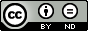 © State of Victoria (Department of Education and Early Childhood Development) 2014.Copyright of this material is reserved to the Crown in the right of the State of Victoria. This work is licensed under a Creative Commons Attribution-NoDerivs 3.0 Australia licence (http://creativecommons.org/licenses/by-nd/3.0/au/). You are free to use, copy and distribute to anyone in its original form as long as you attribute Higher Education and Skills Group, Department of Education and Early Childhood Development as the author, and you license any derivative work you make available under the same licence.DisclaimerIn compiling the information contained in and accessed through this resource, the Department of Education and Early Childhood Development (DEECD) has used its best endeavours to ensure that the information is correct and current at the time of publication but takes no responsibility for any error, omission or defect therein.To the extent permitted by law DEECD, its employees, agents and consultants exclude all liability for any loss or damage (including indirect, special or consequential loss or damage) arising from the use of, or reliance on the information contained herein, whether caused or not by any negligent act or omission. If any law prohibits the exclusion of such liability, DEECD limits its liability to the extent permitted by law, for the resupply of the information.Third party sitesThis resource may contain links to third party websites and resources. DEECD is not responsible for the condition or content of these sites or resources as they are not under its control.Third party material linked from this resource is subject to the copyright conditions of the third party. Users will need to consult the copyright notice of the third party sites for conditions of usage.Victorian Purchasing Guide  Version HistoryCPP07 Property Services Training Package Victorian Purchasing Guide CONTENTSINTRODUCTIONWhat is a Victorian Purchasing Guide?The Victorian Purchasing Guide provides information for use by Registered Training Organisations (RTOs) in the provision of Victorian government subsidised training.Specifically the Victorian Purchasing Guide provides the following information related to the delivery of nationally endorsed Training Packages in Victoria:The nominal hour range (minimum-maximum) available for each qualification.Nominal hours for each unit of competency within the Training Package.Sample Training ProgramsRegistrationRTOs must be registered by either the Victorian Registration and Qualifications Authority (VRQA) or the Australian Skills Qualification Authority (ASQA) regulatory body to be eligible to issue qualifications and statements of attainment under the Australian Quality Framework (AQF).The VRQA is the regulatory authority for Victoria that registers VET training organisations who provide courses to domestic students only and who only offer training in Victoria.To register to provide training to international students and in other Australian states and territories you will need to apply with ASQA.QUALIFICATIONSUNITS OF COMPETENCY AND NOMINAL HOURSRTOs are advised that there is a mapping inside the Training Package that describes the relationship between new units and superseded or replaced units from the previous version of CPP07 Property Services Training Package. Information regarding transition arrangements can be obtained from the state or national VET Regulating Authority (see Contacts and Links section).You must be sure that all training and assessment leading to qualifications or Statements of Attainment from the CPP07 Property Services Training Package is conducted against the Training Package units of competency and complies with the requirements in the assessment guidelines.Listing of the Units of Competency and Nominal HoursSAMPLE TRAINING PROGRAMSA range of Sample Training Plans have been provided to demonstrate the flexibility of qualifications contained in the CPP07 Property Services Training Package, but are by no means mandatory.CONTACTS AND LINKSGLOSSARYTraining Package VersionDate VPG ReleasedCommentsCPP07 Property Services Release 14.119 February2014Minor correction to remove a duplicate element in CPPBDN5017A Produce 2-D drawings for building design projects using CAD software.CPP07 Property Services Release1419 February2014NSSC endorsement for:Revision of three equivalent qualifications to meet revised Australian Qualifications Framework specifications:CPP80113 Graduate Certificate in Building DesignCPP80213 Graduate Diploma of Building DesignCPP80313 Graduate Diploma of Access ConsultingAddition of one new unit of competency: CPPBDN5017A Produce 2-D drawings for building design projects using CAD software.ISC upgrade to:add, revise or remove elective units in the following equivalent qualifications:CPP20212 Certificate II in Security OperationsCPP30911 Certificate III in Pest ManagementCPP40611 Certificate IV in Property Services (Operations)CPP41212 Certificate IV in NatHERS AssessmentCPP50511 Diploma of Property Services (Asset and Facility Management)CPP50911 Diploma of Building Designrevise two equivalent units:CPPCMN4013B Operate a sustainable businessCPPPMT3018B Maintain equipment and chemical storage areasCPP07 Property Services Version 1322 March 2013NSSC endorsement for:addition of two new swimming pool and spa (SPS) qualifications:CPP31212 Certificate III in Swimming Pool and Spa ServiceCPP41312 Certificate IV in Swimming Pool and Spa Servicerevision of one security qualification:CPP20212 Certificate II in Security Operationsaddition of thirty new units of competencyISC upgrade to update superseded imported elective unit in CPP30411 Certificate III in Security Operations:Training Package VersionDate VPG ReleasedCommentsCPP07 Property Services Version 125 February 2013(Please note, this VPG incorporates Versions 11 and 12 of the CPP07 Training Package).NSSC endorsement for:Version 11addition of two new home sustainability assessment (HSA) qualifications:CPP41212 Certificate IV in NatHERS AssessmentCPP51012 Diploma of Residential Building Energy Assessmentaddition of sixteen new HSA units of competencyVersion 12addition of one new SSIS qualification:CPP60312 Advanced Diploma of Surveyingthe deletion of one SSIS unit of competency:CPPSIS3002A Store and retrieve basic spatial datathe addition of 12 new SSIS units of competencyrevision of seven non-equivalent SSIS qualificationsrevision of 80 existing SSIS units of competency to reflect industry requirements and sustainability policy changes since their first release (see unit mapping table for list of units and their changes), resulting in code changes and non-equivalenceISC upgrade to update superseded imported units in existing SSIS qualificationsCodeTitleQualification Nominal Hour RangeQualification Nominal Hour RangeMinimumMaximumCPP10107Certificate I in Security Operations84120CPP10211Certificate I in Cleaning OperationsN/A65CPP20112Certificate II in Surveying and Spatial Information Services125235CPP20212Certificate II in Security Operations195373CPP20307Certificate II in Technical Security236252CPP20411Certificate II in Waste Management160290CPP20511Certificate II in Fire Protection Inspection and Testing280385CPP20611Certificate II in Cleaning Operations132325CPP20711Certificate II in Carpet Cleaning Operations195215CPP30112Certificate III in Surveying and Spatial Information Services378595CPP30211Certificate III in Property Services (Agency)315475CPP30311Certificate III in Property Services (Operations)310370CPP30411Certificate III in Security Operations258486CPP30507Certificate III in Technical Security336456CPP30607Certificate III in Investigative Services332417CPP30711Certificate III in Waste Management223695CPP30811Certificate III in Fire Protection Inspection and Testing375550CPP30911Certificate III in Pest Management425480CPP31011Certificate III in Cleaning Operations258575CPP31111Certificate III in Carpet Cleaning Operations425465CPP31212Certificate III in Swimming Pool and Spa Service371420CPP40112Certificate IV in Surveying685830CPP40212Certificate IV in Spatial Information Services490885CPP40307Certificate IV in Property Services (Real Estate)5251055CPP40407Certificate IV in Property Services (Stock and Station Agency)565760CPP40507Certificate IV in Property Services (Business Broking)465560CPP40611Certificate IV in Property Services (Operations)465675CPP40707Certificate IV in Security and Risk Management472632CPP40811Certificate IV in Access Consulting749960CPP40911Certificate IV in Waste Management590910CPP41011Certificate IV in Cleaning Management450540CPP41110Certificate IV in Home Sustainability Assessment600640CPP41212Certificate IV in NatHERS Assessment676930CPP41312Certificate IV in Swimming Pool and Spa Service471645CPP50112Diploma of Surveying7101452CPP50212Diploma of Spatial Information Services8301160CPP50307Diploma of Property Services (Agency Management)8101175CPP50409Diploma of Property Services (Business Broking)11151185CodeTitleQualification Nominal Hour RangeQualification Nominal Hour RangeMinimumMaximumCPP50511Diploma of Property Services (Asset and Facility Management)430745CPP50611Diploma of Security and Risk Management570610CPP50711Diploma of Access Consulting8961360CPP50811Diploma of Waste Management9101140CPP50911Diploma of Building Design11701585CPP51012Diploma of Residential Building Energy Assessment610680CPP60112Advanced Diploma of Spatial Information Services6901170CPP60211Advanced Diploma of Property Services (Asset and Facility Management)635680CPP60312Advanced Diploma of Surveying610930CPP80113Graduate Certificate in Building Design415455CPP80213Graduate Diploma of Building Design705775CPP80313Graduate Diploma of Access Consulting730810Unit CodeUnit TitleNominal HoursAccess ConsultingAccess ConsultingAccess ConsultingCPPACC4001AApply disability awareness to assessing access situations40CPPACC4002AApply building control legislation to assess small-scale buildings for access60CPPACC4003AAssess construction plans60CPPACC4004ACommunicate effectively as an access consultant40CPPACC4005AConduct a building access audit50CPPACC4006AConduct a playground access audit50CPPACC4007AConduct a streetscape access audit50CPPACC4008AConduct a transport conveyance and boarding device access audit60CPPACC4009AConduct a transport premises access audit50CPPACC4010AConduct an aged care facility access audit40CPPACC4011AConduct an educational facility access audit40CPPACC4012AConduct an outdoor recreation area access audit40CPPACC4013AContribute effectively to building development teams30CPPACC4014AFacilitate the development of Disability Discrimination Act Action Plans60CPPACC4015AFollow site occupational health and safety requirements40CPPACC4016AManage risk50CPPACC4017APrepare access reports30CPPACC4018APrepare, deliver and evaluate public education sessions on access50CPPACC4019AProvide access advice on building fitout30CPPACC4020AProvide access advice on building renovations50Unit CodeUnit TitleNominal HoursCPPACC4021AProvide access advice on the provision of services50CPPACC4022AWork effectively as an access consultant30CPPACC5001AAssess documentation of building work for access compliance25CPPACC5002AInspect access compliance during the building process25CPPACC5003AApply anthropometric principles to accessible building design and fitout60CPPACC5004AApply building codes and standards to accessible large-scale buildings50CPPACC5005AInterpret and apply building control legislation when assessing large- scale buildings for access50CPPACC5006AApply ergonomic principles to accessible building design and fitout50CPPACC5007AApply mechanics of human body functions to accessible building design and fitout50CPPACC5008AAssess the construction of existing buildings and new building work required to be accessible60CPPACC5009AEvaluate materials for the construction of buildings for access40CPPACC5010AProvide access advice on the design of the built environment30CPPACC5011APrepare a concept design for accessible building work70CPPACC5012APrepare a design brief for accessible building work40CPPACC5013APrepare and administer tender documentation for accessible building work40CPPACC5014APrepare contract documentation for accessible building work50CPPACC5015APrepare specification documentation for accessible building work50CPPACC5016AProvide expert access advice on renovations to private dwellings40CPPACC5017AProvide expert access advice on building renovations40CPPACC5018AProvide expert access advice to a complainant or respondent40CPPACC5019ACoordinate the development and implementation of Disability Discrimination Act Action Plans40CPPACC5020AUndertake research on access issues30CPPACC6001AParticipate as an access expert on an Access Panel20CPPACC6002AApply performance-based codes and risk management principles to assessing buildings for access30Unit CodeUnit TitleNominal HoursCPPACC6003AApply unjustifiable hardship principles to Alternative Building Solutions for access30CPPACC8001AResearch and analyse access and use requirements for people with diverse disabilities80CPPACC8002AResearch and analyse access solutions for the built environment80CPPACC8003AProvide advice on solutions to access and use issues120CPPACC8004ADevelop policies and briefs relating to access to and use of the built environment120CPPACC8005ADevelop and advise on policies and procedures to enable access for people with disabilities100CPPACC8006AGive evidence relating to access and use90CPPACC8007AAudit built environment and infrastructure for accessibility compliance and propose solutions120CPPACC8008AContribute to design of accessible built environment and infrastructure100Building DesignBuilding DesignBuilding DesignCPPBDN5001AResearch construction materials and methods for small-scale residential building design projects65CPPBDN5002AResearch construction materials and methods for small-scale non- residential building design projects65CPPBDN5003AResearch compliance requirements for small-scale residential building design projects40CPPBDN5004AResearch compliance requirements for small-scale non-residential building design projects50CPPBDN5005ARecommend sustainability solutions for small-scale building design projects90CPPBDN5006AConsult with clients to produce approved small-scale building project design briefs50CPPBDN5007AInspect and analyse sites and produce measured drawings for small- scale building design projects60CPPBDN5008ADevelop concepts for small-scale building design projects and finalise solutions with clients180CPPBDN5009AProduce compliant client-approved designs for small-scale building design projects190CPPBDN5010ANegotiate and finalise planning approval for small-scale building design projects80CPPBDN5011AProduce compliant client-approved working drawings for small-scale residential buildings220Unit CodeUnit TitleNominal HoursCPPBDN5012AProduce and present 3-D models of small-scale building designs60CPPBDN5013ADevelop and collaborate on building information models for small-scale building design projects100CPPBDN5014AContribute to construction and building design project finalisation processes60CPPBDN5015AProduce compliant client-approved working drawings for non-residential buildings220CPPBDN5016AProduce and present rendered animations of 3-D models of small-scale building designs50CPPBDN5017AProduce 2-D drawings for building design projects using CAD software40CPPBDN8001AResearch and evaluate construction materials and methods for complex building design projects80CPPBDN8002AResearch compliance requirements for complex building design projects80CPPBDN8003AScope and initiate large and complex building design projects100CPPBDN8004ALead the building design team80CPPBDN8005AManage the tendering and construction process for a client60CPPBDN8006AIdentify and manage new building design technologies80CPPBDN8007AManage the design of Type A constructions195Carpet CleaningCarpet CleaningCarpet CleaningCPPCCL2001AUse hot water extraction25CPPCCL2002AUse bonnet cleaning25CPPCCL2003AUse dry foam shampoo15CPPCCL2004AUse dry absorbent compound25CPPCCL2005AUse wet foam shampoo15CPPCCL2006AIdentify carpet fibre and construction50CPPCCL2007APerform basic stain removal20CPPCCL3008AMitigate water damage25CPPCCL3009ARestore smoke damaged carpet25CPPCCL3010AApply odour control25CPPCCL3011APerform carpet repair and reinstallation25CPPCCL3012APerform carpet colour repair and restoration25Unit CodeUnit TitleNominal HoursCPPCCL3013AClean leather upholstery10CPPCCL3014AClean fabric upholstery25CPPCCL3015APerform advanced stain removal10CPPCCL3016AApply topical treatments20CPPCCL3017AIdentify upholstery fibre and construction30CPPCCL3018AInspect sites with water damage25CPPCCL3019AInspect sites prior to cleaning or treatment25CPPCCL3020ADevelop a plan to mitigate water damage and restore carpet25Cleaning OperationsCleaning OperationsCleaning OperationsCPPCLO1040APrepare for work in the cleaning industry25CPPCLO1041AApply basic communication skills15CPPCLO2001AMaintain hard floor surfaces15CPPCLO2004AMaintain carpeted floors8CPPCLO2009AClean glass surfaces10CPPCLO2010AClean ceiling surfaces and fittings8CPPCLO2015AMaintain furniture, fittings and room dressing8CPPCLO2017AClean wet areas20CPPCLO2019ASort and remove waste and recyclable materials10CPPCLO2033APlan for safe and efficient cleaning activities15CPPCLO2035AMaintain cleaning storage areas15CPPCLO2037AClean external surfaces10CPPCLO2043AClean using microfibre techniques8CPPCLO2044APrepare rooms for guests and residents25CPPCLO3002ARestore hard floor surfaces15CPPCLO3003AReplace a hard floor finish20CPPCLO3013AClean window coverings10CPPCLO3014AMaintain ‘clean room’ environments10CPPCLO3016AWash furniture and fittings6CPPCLO3020AClean using pressure washing10Unit CodeUnit TitleNominal HoursCPPCLO3021AClean industrial machinery10CPPCLO3036AClean at high levels10CPPCLO3038AClean food-handling areas20CPPCLO3039ASupport leadership in the workplace50CPPCLO3044AClean using steam sanitising techniques10CPPCLO4022AOrganise and monitor cleaning operations20CPPCLO4024AControl the supply of resources to the work site25CPPCLO4025AProvide quotation for cleaning services25CommonCommonCommonCPPCMN2001BControl and direct traffic20CPPCMN2002AParticipate in workplace safety arrangements25CPPCMN2003AProvide effective client service40CPPCMN3001BParticipate in environmentally sustainable work practices20CPPCMN3002ADevelop a traffic management plan30CPPCMN3003AContribute to workplace safety arrangements30CPPCMN3004ARespond to enquiries and complaints20CPPCMN3005AComplete client documentation15CPPCMN4001BDevelop workplace policy and procedures for sustainability40CPPCMN4002BImplement and monitor environmentally sustainable work practices40CPPCMN4004BFacilitate effective client relationships40CPPCMN4005AFacilitate effective teamwork50CPPCMN4006AFacilitate effective workplace relationships50CPPCMN4007AManage workplace safety arrangements50CPPCMN4008ARead and extract information from plans, drawings and specifications for residential buildings30CPPCMN4009ADevelop team understanding of and commitment to sustainability40CPPCMN4010ACost and quote sustainable product and service provision60CPPCMN4011ACommunicate and market sustainable solutions40CPPCMN4012AContribute to sustainable solutions throughout a building’s life cycle50Unit CodeUnit TitleNominal HoursCPPCMN4013BOperate a sustainable business50CPPCMN5001APlan for a sustainable business.40CPPCMN8001ALead the strategic planning process for an enterprise80CPPCMN8002AIdentify and develop business opportunities50Sales & ManagementSales & ManagementSales & ManagementCPPDSM3001AAssist in listing properties for lease20CPPDSM3002AAssist in listing properties for sale20CPPDSM3003AAssist in marketing properties for lease20CPPDSM3004AAssist in marketing properties for sale20CPPDSM3005AAssist with the sale of properties20CPPDSM3006BCollect and process property information25CPPDSM3007BIdentify risks and opportunities in the property industry10CPPDSM3008AMaintain and protect condition of managed properties25CPPDSM3009AMaintain workplace safety in the property industry35CPPDSM3010BMeet customer needs and expectations in the property industry30CPPDSM3011BMonitor building facilities30CPPDSM3013APerform and record property management activities and transactions40CPPDSM3014AUndertake property inspection30CPPDSM3015BUse and maintain property and client information databases20CPPDSM3016AWork in the property industry50CPPDSM3017AWork in the strata/community management sector35CPPDSM3018BIdentify risks to agency operations30CPPDSM3019BCommunicate with clients as part of agency operations25CPPDSM4001AAct as a buyer’s agent20CPPDSM4002AApply knowledge of state or territory legislative and regulatory framework to complete agency work50CPPDSM4003AAppraise property40CPPDSM4004AConduct auction10CPPDSM4005AEstablish and build client–agency relationships20Unit CodeUnit TitleNominal HoursCPPDSM4006AEstablish and manage agency trust accounts60CPPDSM4007AIdentify legal and ethical requirements of property management to complete agency work30CPPDSM4008AIdentify legal and ethical requirements of property sales to complete agency work30CPPDSM4009BInterpret legislation to complete agency work30CPPDSM4010ALease property50CPPDSM4011AList property for lease25CPPDSM4012AList property for sale30CPPDSM4013AMarket property for lease25CPPDSM4014AMarket property for sale30CPPDSM4015BMinimise agency and consumer risk30CPPDSM4016AMonitor and manage lease or tenancy agreement50CPPDSM4017ANegotiate effectively in property transactions20CPPDSM4018APrepare and present property reports30CPPDSM4019APrepare for auction and complete sale20CPPDSM4020APresent at tribunals20CPPDSM4021ASell and finalise sale of rural property by private treaty50CPPDSM4022ASell and finalise the sale of property by private treaty50CPPDSM4023AAct as a tenant’s agent30CPPDSM4024AAdvise clients on livestock sale and purchase options25CPPDSM4025AAdvise on performance of asset25CPPDSM4026AAnalyse property and facility information20CPPDSM4027AAnalyse resource use in building operations20CPPDSM4028AIdentify and analyse risks and opportunities in the property industry20CPPDSM4029AAppraise business60CPPDSM4030AAppraise rural property40CPPDSM4031AArrange lease of space20CPPDSM4032AArrange valuation of facilities and assets10CPPDSM4033AAssess and value goods, chattels, plant and equipment30Unit CodeUnit TitleNominal HoursCPPDSM4034AAssess and implement strata/community management agreement20CPPDSM4036ABroker sale of industrial, commercial and retail property60CPPDSM4037AConduct auction of rural property10CPPDSM4038AConduct goods, chattels or equipment clearing sale or auction40CPPDSM4039AConduct livestock sale by auction25CPPDSM4040AContribute to life cycle maintenance strategy20CPPDSM4041AContribute to development of a tenancy mix strategy30CPPDSM4042ACoordinate construction contract25CPPDSM4043ACoordinate fit-out of property and facilities20CPPDSM4044ACoordinate maintenance and repair of properties and facilities20CPPDSM4045AFacilitate meetings in the property industry20CPPDSM4046AManage tenancy disputes20CPPDSM4047AImplement and monitor procurement process20CPPDSM4048BImplement customer service strategies in the property industry40CPPDSM4049AImplement maintenance plan for managed properties25CPPDSM4050ALease industrial, commercial and retail property40CPPDSM4051ALease rural property40CPPDSM4052AList and market rural property for sale or lease50CPPDSM4053AList business for sale20CPPDSM4055AMaintain asset management system10CPPDSM4056AManage conflict and disputes in the property industry20CPPDSM4057AMonitor a safe workplace in the property industry40CPPDSM4058AMonitor service requirements in the property industry25CPPDSM4059AMonitor space use in the property industry10CPPDSM4060ANegotiate sale and manage sale to completion or settlement80CPPDSM4061AObtain prospects for listing20CPPDSM4062AOccupy space20CPPDSM4063AParticipate in developing and establishing property or facilities contracts30CPPDSM4064AParticipate in research of property investment30Unit CodeUnit TitleNominal HoursCPPDSM4066APlan and coordinate property and facility inspection30CPPDSM4067APlan for and complete sale of rural property by auction15CPPDSM4068APrepare livestock for sale at saleyards20CPPDSM4069APromote and market listed business20CPPDSM4071APromote process improvement in the property industry30CPPDSM4072AProvide leadership in the property industry30CPPDSM4073AProvide rural property management services40CPPDSM4074ASelect and appoint contractors in the property industry10CPPDSM4075ASelect livestock for sale30CPPDSM4077ASell livestock by private sale25CPPDSM4078ASell rural property by tender25CPPDSM4079AWork in the business broking sector40CPPDSM4080AWork in the real estate industry20CPPDSM4081AWork in the stock and station agency sector20CPPDSM5001AAdvise on use and design of facilities20CPPDSM5002AAdvise on property investment strategy25CPPDSM5004AAssess viability of regeneration options in the property industry30CPPDSM5005AContribute to a detailed property feasibility study25CPPDSM5006ACoordinate customer service activities in the property industry30CPPDSM5007ACoordinate construction or renovation of facilities25CPPDSM5008ACoordinate fit-out of premises for user occupation40CPPDSM5009ACoordinate risk management system in the property industry25CPPDSM5010ADetermine needs of customer populations in the property industry35CPPDSM5011ADetermine space utilisation30CPPDSM5012ADevelop a strategic business plan in the real estate industry50CPPDSM5013ADevelop a tenancy mix strategy10CPPDSM5014ADevelop property marketing and sales strategy25CPPDSM5016ADevelop strata/community management agreement30CPPDSM5017ADispose of property30Unit CodeUnit TitleNominal HoursCPPDSM5018AEnsure a safe workplace in the property industry40CPPDSM5019AIdentify and secure a property opportunity50CPPDSM5020AManage and monitor effective client service in the real estate industry20CPPDSM5021AImplement asset maintenance strategy30CPPDSM5022AImplement asset management plan25CPPDSM5023AImplement facilities management plan25CPPDSM5024AImplement facilities procurement systems25CPPDSM5025AMaintain public relations in the property industry50CPPDSM5026AManage a consultant property project team25CPPDSM5027AProvide facilities and amenities for property users20CPPDSM5029AManage client relationships and networks in the property industry25CPPDSM5030AManage projects in the property industry80CPPDSM5032AMarket the agency50CPPDSM5033AMerge or acquire a business40CPPDSM5034AMonitor performance of property or facility portfolio20CPPDSM5036APrepare tender documentation in the property industry30CPPDSM5038AValue a business80CPPDSM6001ADetermine viability of regeneration options in the property industry20CPPDSM6002AConduct a property investment feasibility study30CPPDSM6003AContract to invest in property30CPPDSM6004ADetermine performance of assets and facilities30CPPDSM6005ADevelop a property investment strategy30CPPDSM6006ADevelop facilities procurement system25CPPDSM6007ADevelop life cycle asset management plan20CPPDSM6008ADevelop strategic facilities management plan30CPPDSM6009AManage facilities portfolio25CPPDSM6010AManage performance of property investment20CPPDSM6011ANegotiate partnership arrangements in the property industry25CPPDSM6012APlan property portfolio management30Unit CodeUnit TitleNominal HoursCPPDSM6013APrepare project design brief and documentation in the property industry20Fire EquipmentFire EquipmentFire EquipmentCPPFES2003ASafely move loads and dangerous goods25CPPFES2004AIdentify types of installed fire safety equipment and systems35CPPFES2005ADemonstrate first attack firefighting equipment15CPPFES2006APrepare for installation and servicing operations25CPPFES2007AMaintain quality of work and promote continuous improvement20CPPFES2010AInspect and test fire hose reels20CPPFES2011AInstall portable fire extinguishers and fire blankets25CPPFES2016AInspect, test and maintain delivery lay flat fire hoses20CPPFES2020AConduct routine inspection and testing of fire extinguishers and fire blankets35CPPFES2021AInspect, test and maintain fire extinguishers30CPPFES2025AInspect, test and maintain gaseous fire-suppression systems45CPPFES2026AInspect and test emergency and exit lighting systems25CPPFES2027AInspect, test and maintain non-gaseous pre-engineered fire-suppression systems50CPPFES2029AConduct functional tests on fire detection, warning and intercommunication devices100CPPFES2035AIdentify, inspect and test fire and smoke doors30CPPFES2037AInspect and test fire hydrant systems20CPPFES2039AIdentify, inspect and test passive fire and smoke containment products and systems40CPPFES2043APrevent ozone depleting substance and synthetic greenhouse gas emissions15CPPFES2047AInspect and test control and indicating equipment25CPPFES2048AReceive and dispatch scheduled gaseous fire-extinguishing agents20CPPFES2049AConduct recovery, reclaim and fill operations for scheduled gaseous fire- extinguishing agents25CPPFES2050AMonitor storage operations for scheduled gaseous fire-extinguishing agents20CPPFES3024AInspect and maintain portable foam-generating equipment30Unit CodeUnit TitleNominal HoursCPPFES3032AConduct enclosure integrity testing40CPPFES3038AInspect, test and maintain portable fire monitors15CPPFES3040AInstall passive fire and smoke containment systems40CPPFES3042AInstall and commission pre-engineered fire-suppression systems50CPPFES3044AInterpret installation requirements for gaseous fire-suppression systems30CPPFES3045AInstall gaseous agent containers and actuators45CPPFES3046ADecommission gaseous agent containers and actuators30Home SustainabilityHome SustainabilityHome SustainabilityCPPHSA4001AAssess household energy use120CPPHSA4002AAssess household waste generation and management40CPPHSA4003AAssess household water use60CPPHSA4004AAssess thermal performance of existing residences using non-rating tools and techniques80CPPHSA4005AMinimise health, safety and security risks when assessing home sustainability30CPPHSA4006AManage own work, professional development and ethical behaviour as a home sustainability assessor60CPPHSA4007APromote the adoption of home sustainability practices by residents60CPPHSA4008AApply sustainability principles, legislation and information on government programs40CPPHSA4010AEstimate the cost of home sustainability measures40CPPHSA4011ACollect information to support NatHERS assessment60CPPHSA4012AConduct NatHERS assessment of planned residential buildings60CPPHSA4013AConduct NatHERS assessment of existing residential buildings60CPPHSA4014AMeet regulatory requirements when completing NatHERS assessments40CPPHSA4015AAssess impact of building elements on thermal performance of residential buildings60CPPHSA4016AAdvise on options for enhancing thermal performance of residential buildings30CPPHSA4017ACost measures to improve thermal performance of residential buildings40CPPHSA4018AManage own work, professional development and ethical behaviour40CPPHSA4019AInform clients about thermal performance of residential buildings40Unit CodeUnit TitleNominal HoursCPPHSA4020AOperate computer systems to support NatHERS assessment40CPPHSA5001AAssess thermal performance of complex residential buildings60CPPHSA5002AAssess thermal performance and energy efficiency of residential buildings60CPPHSA5003AManage quality assurance of NatHERS assessments30CPPHSA5004AEducate clients about thermal efficiency of residential buildings30CPPHSA5005APeer review NatHERS assessments40CPPHSA5006APromote low and zero carbon energy technologies in residential buildings50Pest ManagementPest ManagementPest ManagementCPPPMT3002AAssess pest management options25CPPPMT3005AModify environment to manage pests60CPPPMT3006AApply pesticides to manage pests90CPPPMT3007AImplement pest management plans20CPPPMT3008AInspect and report on timber pests40CPPPMT3009AAdvise clients on pest management options15CPPPMT3010AControl timber pests40CPPPMT3011AConduct fumigation60CPPPMT3017ARepair and maintain service equipment10CPPPMT3018BMaintain equipment and chemical storage areas60CPPPMT3019AOrganise and monitor pest management operations25CPPPMT3026ASelect and obtain pest management vehicles, equipment and materials15CPPPMT3029APlan and schedule pest management operations30CPPPMT3042AInstall physical termite barriers30CPPPMT3043APrepare and present pest management proposals25SecuritySecuritySecurityCPPSEC1001AIdentify and report security risk situations8CPPSEC1002AApply retail security procedures8CPPSEC1003AApply security procedures for the responsible service of alcohol4CPPSEC1004AApply health care security procedures16Unit CodeUnit TitleNominal HoursCPPSEC1005AApply critical infrastructure protection procedures40CPPSEC1006AApply x-ray image interpretation procedures16CPPSEC1007AApply walk through metal detection procedures4CPPSEC1008AApply hand-held metal detection procedures4CPPSEC1009AApply Explosive Trace Detection (ETD) procedures8CPPSEC2001ACommunicate effectively in the security industry20CPPSEC2002AFollow workplace safety procedures in the security industry20CPPSEC2003BWork effectively in the security industry40CPPSEC2004BRespond to security risk situation35CPPSEC2005AWork as part of a security team8CPPSEC2006BProvide security services to clients8CPPSEC2007AScreen people24CPPSEC2008AScreen items30CPPSEC2009AGive evidence in court10CPPSEC2010AProtect safety of persons16CPPSEC2011BControl access to and exit from premises8CPPSEC2012AMonitor and control individual and crowd behaviour20CPPSEC2013AProtect valuables in transit8CPPSEC2014AOperate basic security equipment12CPPSEC2015APatrol premises8CPPSEC2016AContribute to investigative activities16CPPSEC2017AProtect self and others using basic defensive tactics24CPPSEC2018AMonitor electronic reporting facility16CPPSEC2019AMonitor biometrics equipment and systems16CPPSEC2020AProvide technical security services to clients20CPPSEC2021AInstall security equipment and systems40CPPSEC2022AInstall mechanical lock and locking system16CPPSEC2023AInstall CCTV equipment and system20CPPSEC2024AImplement electronic monitoring procedures4Unit CodeUnit TitleNominal HoursCPPSEC2025ASell security products and services8CPPSEC2026APerform routine maintenance on security equipment and system32CPPSEC2027ALoad and unload cash in transit in a secured environment20CPPSEC3001AMaintain workplace safety in the security industry30CPPSEC3002AManage conflict through negotiation16CPPSEC3003ADetermine response to security risk situation24CPPSEC3004ALead small teams in the security industry10CPPSEC3005APrepare and present security documentation and reports20CPPSEC3006ACoordinate a quality security service to customers16CPPSEC3007AMaintain security of environment20CPPSEC3008AControl security risk situations using firearms40CPPSEC3009APrepare and present evidence in court24CPPSEC3010AManage dogs for security functions100CPPSEC3011AHandle dogs for security patrol30CPPSEC3012AStore and protect information10CPPSEC3013AControl persons using empty hand techniques24CPPSEC3014AControl persons using baton30CPPSEC3015ARestrain persons using handcuffs30CPPSEC3016ADefend persons using spray20CPPSEC3017APlan and conduct evacuation of premises16CPPSEC3018AProvide for the safety of persons at risk40CPPSEC3019AOperate specialised security equipment10CPPSEC3020AMonitor security from control room40CPPSEC3021AMaintain and use security database16CPPSEC3022AMaintain biometrics database20CPPSEC3023ACoordinate biometric equipment and systems8CPPSEC3024AInstall biometric equipment and systems80CPPSEC3025AIdentify and diagnose biometric system fault30CPPSEC3026AWork effectively in investigative services20Unit CodeUnit TitleNominal HoursCPPSEC3027ADevelop investigative plan25CPPSEC3028ACompile investigative report20CPPSEC3029AProvide quality investigative services to clients8CPPSEC3030AConduct surveillance30CPPSEC3031AOrganise and operate a surveillance vehicle10CPPSEC3032AGather information by factual investigation30CPPSEC3033AConduct interviews and take statements30CPPSEC3034AOperate information gathering equipment10CPPSEC3035AIdentify technical security requirements8CPPSEC3036AProgram security equipment and system30CPPSEC3037ATest installed security equipment and system12CPPSEC3038ACommission and decommission security equipment and system16CPPSEC3039AIdentify and diagnose electronic security equipment and system fault20CPPSEC3040APlan and coordinate installation of security equipment and system20CPPSEC3041AMaintain and service security equipment and system24CPPSEC3042AIdentify and diagnose CCTV equipment and system fault24CPPSEC3043AEstablish and set up electronic monitoring parameters8CPPSEC3044AMaintain and repair mechanical lock and locking system16CPPSEC3045ADetermine security equipment and system modifications16CPPSEC3046AConfigure a security system30CPPSEC3047AProvide estimate and quote on security system20CPPSEC3048AMaintain effective relationships with security clients20CPPSEC3049AModify and repair security equipment and system30CPPSEC3050ALoad and unload cash in transit in an unsecured environment30CPPSEC3051AImplement cash-in-transit security procedures40CPPSEC3052AInspect and test cash-in-transit security equipment30CPPSEC4001AManage a safe workplace in the security industry30CPPSEC4002AImplement effective communication techniques30CPPSEC4003AAdvise on security needs30Unit CodeUnit TitleNominal HoursCPPSEC4004AMonitor and review security operations30CPPSEC4005AFacilitate workplace briefing and debriefing processes12CPPSEC4006AAssess risks60CPPSEC4007AAssess threat40CPPSEC4008APrepare a detailed tender20CPPSEC4009AInterpret information from advanced security equipment20CPPSEC4010AManage monitoring centres60CPPSEC4011ACoordinate field staff activity from control room20CPPSEC4012AIdentify and assess security of assets40CPPSEC4013AUndertake case management of investigations30CPPSEC4014ACommission and decommission networked security system10CPPSEC4015AMaintain networked security system10CPPSEC4016AInstall networked security system30CPPSEC4017ADetermine security system configurations30CPPSEC4018AConfigure security devices on IT networks20CPPSEC4019AIdentify and diagnose security system or network fault20CPPSEC4020AAdvise on the application of biometrics50CPPSEC4021APrepare standard operating procedures for the use of biometrics technology40CPPSEC5001AEstablish and maintain an occupational health and safety system40CPPSEC5002ACoordinate security operations30CPPSEC5003AAssess security risk management options30CPPSEC5004APrepare security risk management plan40CPPSEC5005AImplement security risk management plan40CPPSEC5006ADetermine strategy for the implementation of biometrics technology50CPPSEC5007AAssess biometrics system40SpatialSpatialSpatialCPPSIS2011APrepare for work in the spatial information services industry20CPPSIS2012AAssist in the collection of spatial data10Unit CodeUnit TitleNominal HoursCPPSIS2013AAssist in the storage and retrieval of spatial data10CPPSIS2014AAssist in the selection, operation and maintenance of equipment and supplies10CPPSIS2015AAssist in field activity10CPPSIS2016AAssist with load transfer20CPPSIS2017AUse information technology for spatial information services activity30CPPSIS3011AApply map presentation principles30CPPSIS3013ASupport spatial process improvement10CPPSIS3014ARespond to client spatial enquiry15CPPSIS3015ACollect spatial data60CPPSIS3016AProvide field support services40CPPSIS3017ASelect, operate and maintain equipment and supplies40CPPSIS3018ATransfer personnel and loads40CPPSIS3019APerform basic drafting40CPPSIS3020APerform basic surveying computations100CPPSIS4021AMaintain spatial systems50CPPSIS4022AStore and retrieve spatial data50CPPSIS4023AFacilitate effective spatial client relationships15CPPSIS4024ACollect and set out spatial data100CPPSIS4025ACollect basic GNSS data20CPPSIS4026ARead and interpret image data40CPPSIS4027AOrganise field services30CPPSIS4028AOrganise equipment and supplies30CPPSIS4029ACollect and set out basic surveying data60CPPSIS4030AOperate surveying equipment100CPPSIS4031APerform surveying computations60CPPSIS4032APlan and conduct survey expeditions40CPPSIS4033AParticipate in spatial process improvement20CPPSIS4034AMaintain spatial data60Unit CodeUnit TitleNominal HoursCPPSIS4035AApply GIS software to problem-solving techniques70CPPSIS4036AOperate spatial software applications80CPPSIS4037AProduce computer-aided drawings80CPPSIS4038APrepare and present GIS data40CPPSIS5031APlan spatial data collection and validation40CPPSIS5032ACapture new spatial data100CPPSIS5033AImplement a spatial information services project plan50CPPSIS5034ADetermine spatial data requirements30CPPSIS5035AObtain and validate spatial data20CPPSIS5036AIntegrate spatial datasets60CPPSIS5037AMaintain complex spatial data systems60CPPSIS5038ADevelop a complex spatial and aspatial database60CPPSIS5039AProduce spatial project deliverables100CPPSIS5040ACollate and interpret spatial data20CPPSIS5041AMonitor and control the spatial components of projects60CPPSIS5042AMaintain effective internal and external spatial communication networks30CPPSIS5043ADesign a spatial data storage system60CPPSIS5044ADevelop a subdivision survey design for local government approval120CPPSIS5045AUndertake spatial process improvement to reduce costs and improve service40CPPSIS5046ADesign a stormwater system120CPPSIS5047AConduct an advanced GNSS data collection and set out survey40CPPSIS5048AConduct an engineering survey40CPPSIS5049AConduct an engineering surveying project60CPPSIS5050ACreate engineering drawings80CPPSIS5051AApply land and planning law to surveying60CPPSIS5052AIntegrate surveying datasets40CPPSIS5053APerform advanced surveying computations80CPPSIS5054APerform geodetic surveying computations60Unit CodeUnit TitleNominal HoursCPPSIS5055APlan and conduct major survey expeditions160CPPSIS5056ADesign road and railway100CPPSIS5057ACarry out a precision survey40CPPSIS5058AConduct geodetic surveying60CPPSIS5059ADetermine suitable information sources to create new spatial datasets20CPPSIS5060AUse complex spreadsheets for spatial information40CPPSIS5061ALocate underground services in surveying practice60CPPSIS5062AConduct photogrammetric mapping40CPPSIS5063AProduce GIS data80CPPSIS5064AManipulate and analyse GIS data60CPPSIS6021AConduct open mine pit surveying140CPPSIS6022ACreate mine drawings60CPPSIS6023ADetermine client spatial requirements40CPPSIS6024ADesign a spatial project plan60CPPSIS6025AApply quality control measures to spatial information services industry40CPPSIS6026ADevelop and maintain spatial information services contractual relationships40CPPSIS6027ADesign spatial information services project deliverables100CPPSIS6028AConduct design and set out survey60CPPSIS6029AEducate the public on spatial information services40CPPSIS6030AUndertake spatial information services research and development80CPPSIS6031ACarry out basic mine design60CPPSIS6032AConduct an advanced GNSS control survey70CPPSIS6033AConduct underground mine surveying140CPPSIS6034AConduct mining geology operations70CPPSIS6035AConduct complex engineering set out surveys120CPPSIS6036AMonitor complex engineering surveying structures120CPPSIS6037AConduct advanced remote sensing analysis120CPPSIS6038ADesign spatial networks and geocoding100Unit CodeUnit TitleNominal HoursCPPSIS6039ADevelop distributed mapping applications160CPPSIS6040ADevelop 2-D and 3-D terrain visualisations160CPPSIS6041ACompile mine survey plans60CPPSIS6042ACoordinate information gathering and GIS development100CPPSIS6043ADevelop, monitor and maintain geographic information systems60CPPSIS6044AManage GIS data60Swimming Pool and SpaSwimming Pool and SpaSwimming Pool and SpaCPPSPS3001AHandle, transport and store swimming pool and spa chemicals safely15CPPSPS3002APerform basic swimming pool and spa measurements and calculations20CPPSPS3003ARoutinely maintain swimming pools and spas30CPPSPS3004ARoutinely maintain swimming pool and spa water circulation and filtration systems25CPPSPS3005ARoutinely maintain swimming pool and spa dosing systems25CPPSPS3006ARoutinely maintain swimming pool and spa cleaning and vacuuming systems25CPPSPS3007ARoutinely maintain swimming pool and spa heating systems25CPPSPS3008AWork in the swimming pool and spa servicing industry15CPPSPS3009AMaintain swimming pool and spa stock25CPPSPS3010ASell swimming pool and spa products and services20CPPSPS3011AUse and maintain business technology related to swimming pool and spa servicing30CPPSPS3012ARead and apply information from swimming pool and spa technical manuals25CPPSPS4001AAssess and treat water problems in swimming pools and spas15CPPSPS4002AInstall, service and repair swimming pool and spa circulation and filtration systems35CPPSPS4003AInstall, service and repair swimming pool and spa dosing systems35CPPSPS4004AInstall, service and repair swimming pool and spa cleaning and vacuuming systems35CPPSPS4005AInstall, service and repair swimming pool and spa heating systems25CPPSPS4006AInstall, service and repair low voltage swimming pool and spa lighting systems15Unit CodeUnit TitleNominal HoursCPPSPS4007AInspect, service and repair aquatic facility plant and equipment30CPPSPS4008AInstall, service and repair spas40CPPSPS4009AEstimate cost of swimming pool and spa products and services25CPPSPS4010AManage own role as a swimming pool and spa technician30CPPSPS4011AComply with regulatory requirements for swimming pool and spa servicing50CPPSPS4012ADesign, install and service automated systems for swimming pools and spas40CPPSPS4013AEstablish maintenance plans for swimming pools and spas35CPPSPS4014ADrain and acid wash swimming pools and spas15CPPSPS4015AMaintain spa water quality15CPPSPS4016AAdvise on swimming pool and spa products and services20CPPSPS4017ADetect leaks in swimming pools and spas30Waste ManagementWaste ManagementWaste ManagementCPPWMT2001APrepare for work in the waste management industry30CPPWMT2034AMaintain equipment and consumables storage area20CPPWMT2047AAssist with resource recovery10CPPWMT2048APrepare work areas for waste sorting10CPPWMT2049AIdentify waste emergency15CPPWMT3005AIdentify and segregate waste25CPPWMT3011ARespond to waste emergencies20CPPWMT3013AReceive waste10CPPWMT3014AManually sort waste10CPPWMT3015AMove waste using loadshifting equipment40CPPWMT3016AOperate waste processing plant40CPPWMT3017AStore waste15CPPWMT3018ADispatch processed waste10CPPWMT3019APrepare waste for re-use10CPPWMT3020APlace and compact waste25Unit CodeUnit TitleNominal HoursCPPWMT3021ACover waste25CPPWMT3023AMaintain waste disposal sites40CPPWMT3025AMonitor contained waste40CPPWMT3038AProcess waste60CPPWMT3041AIdentify operational requirements of waste management industry30CPPWMT3042AFollow environmental policies and procedures when transporting waste20CPPWMT3044AIdentify wastes and hazards15CPPWMT3046AConduct resource recovery30CPPWMT3051ADispose of waste water to sewer30CPPWMT3054AMaintain credit control15CPPWMT3059APlan and conduct waste assessments15CPPWMT3063AApply safe operational practices when vehicles contact overhead wires20CPPWMT4001APlan waste audits50CPPWMT4002ACarry out waste audits15CPPWMT4003AReview, evaluate and document waste assessment findings40CPPWMT4006AOrganise waste recovery15CPPWMT4007AImplement waste management plans20CPPWMT4022AMonitor waste disposal sites40CPPWMT4027ASelect and obtain waste management plant, equipment and materials30CPPWMT4030ADetermine waste management services20CPPWMT4032AInform and educate clients on waste management issues20CPPWMT4035AUndertake waste process audits40CPPWMT4037AConduct minor maintenance and repairs on waste processing plant and equipment20CPPWMT4050ADeliver training in hazard identification and waste emergency responses50CPPWMT4052AOrganise waste management operations30CPPWMT4053AConduct and monitor waste management operations30CPPWMT4055ADevelop waste management proposals50CPPWMT4056AImplement landfill rehabilitation plans30Unit CodeUnit TitleNominal HoursCPPWMT4060AApply lean management techniques60CPPWMT4062AApply waste avoidance techniques60CPPWMT5004ADevelop waste management strategies40CPPWMT5031APrepare detailed tenders40CPPWMT5033AEducate public on waste management issues40CPPWMT5036ADevelop waste management plans40CPPWMT5043ADevelop and implement an environmental management strategy80CPPWMT5045ADevelop site safety plans80CPPWMT5057ADevelop landfill rehabilitation plans40CPPWMT5058ADevelop emergency response plans30CPPWMT5061APlan resource recovery60Occupation / Work FunctionAssistant Field Hand or GIS Field AssistantAssistant Field Hand or GIS Field AssistantQualification TitleCertificate II in Surveying and Spatial Information ServicesCertificate II in Surveying and Spatial Information ServicesQualification CodeCPP20112CPP20112Unit CodeUnit TitleNominal HoursCoreCoreCoreCPPCMN2002AParticipate in workplace safety arrangements25CPPSIS2011APrepare for work in the spatial information services industry20CPPSIS2012AAssist in the collection of spatial data10CPPSIS2013AAssist in the storage and retrieval of spatial data10ElectivesElectivesElectivesBSBSUS201AParticipate in environmentally sustainable work practices20CPPSIS2015AAssist in field activity10CPPSIS2017AUse information technology for spatial information services activity30PSPGOV202BUse routine workplace communication techniques30Total hours:Total hours:155OccupationSecurity Guard - Unarmed GuardQualification TitleCertificate II in Security OperationsQualification CodeCPP20211DescriptionAll units listed below must be completed to satisfy licensing requirementsfor Unarmed Guards.NotesTo satisfy the requirements for the award of the qualification only, asper the qualification packaging rules as stated in the CPP07 TrainingPackage, all core units and 5 electives must be completed.Unit CodeCoreUnit TitleNominal HoursUnit CodeCoreCPPSEC2001ACommunicate effectively in the security industry20CPPSEC2002AFollow workplace safety procedures in the security industry20CPPSEC2003BWork effectively in the security industry40CPPSEC2004BRespond to security risk situation35CPPSEC2005AWork as part of a security team8CPPSEC2006BProvide security services to clients8HLTFA301CApply first aid18ElectivesElectivesElectivesCPPSEC2011BControl access to and exit from premises8CPPSEC2014AOperate basic security equipment12CPPSEC2015APatrol premises8CPPSEC2017AProtect self and others using basic defensive tactics24CPPSEC3002AManage conflict through negotiation16TLIE707BUse communication systems20Total hours for licensing:Total hours for licensing:237OccupationCrowd ControllerCrowd ControllerQualification TitleCertificate II in Security OperationsCertificate II in Security OperationsQualification CodeCPP20212CPP20212DescriptionAll units listed below must be completed to satisfy licensing requirements for Crowd Controllers.All units listed below must be completed to satisfy licensing requirements for Crowd Controllers.NotesTo satisfy the requirements for the award of the qualification only, as per the qualification packaging rules as stated in the CPP07 Training Package, all core units and 5 electives must be completed.To satisfy the requirements for the award of the qualification only, as per the qualification packaging rules as stated in the CPP07 Training Package, all core units and 5 electives must be completed.Unit CodeUnit TitleNominal HoursCoreCoreCoreCPPSEC2001ACommunicate effectively in the security industry20CPPSEC2002AFollow workplace safety procedures in the security industry20CPPSEC2003BWork effectively in the security industry40CPPSEC2004BRespond to security risk situation35CPPSEC2005AWork as part of a security team8CPPSEC2006BProvide security services to clients8HLTFA311AApply first aid18ElectivesElectivesElectivesCPPSEC1003AApply security procedures for the responsible service of alcohol4CPPSEC2010AProtect safety of persons16CPPSEC2011BControl access to and exit from premises8CPPSEC2012AMonitor and control individual and crowd behaviour20CPPSEC2014AOperate basic security equipment12CPPSEC2017AProtect self and others using basic defensive tactics24CPPSEC3002AManage conflict through negotiation16CPPSEC3005APrepare and present security documentation and reports20CPPSEC3013AControl persons using empty hand techniques24CPPSEC3017APlan and conduct evacuation of premises16Total hours for licensing:Total hours for licensing:309OccupationSecurity Guard – Control Room OperatorSecurity Guard – Control Room OperatorSecurity Guard – Control Room OperatorQualification TitleCertificate II in Security OperationsCertificate II in Security OperationsCertificate II in Security OperationsQualification CodeCPP20212CPP20212CPP20212DescriptionAll units listed below must be completed to satisfy licensing requirements for Control Room Operators.All units listed below must be completed to satisfy licensing requirements for Control Room Operators.All units listed below must be completed to satisfy licensing requirements for Control Room Operators.NotesTo satisfy the requirements for the award of the qualification only, as per the qualification packaging rules as stated in the CPP07 Training Package, all core units and 5 electives must be completed.To satisfy the requirements for the award of the qualification only, as per the qualification packaging rules as stated in the CPP07 Training Package, all core units and 5 electives must be completed.To satisfy the requirements for the award of the qualification only, as per the qualification packaging rules as stated in the CPP07 Training Package, all core units and 5 electives must be completed.Unit CodeUnit TitleNominal HoursCoreCoreCoreCoreCPPSEC2001ACommunicate effectively in the security industry2020CPPSEC2002AFollow workplace safety procedures in the security industry2020CPPSEC2003BWork effectively in the security industry4040CPPSEC2004BRespond to security risk situation3535CPPSEC2005AWork as part of a security team88CPPSEC2006BProvide security services to clients88HLTFA311AApply first aid1818ElectivesElectivesElectivesElectivesCPPSEC2014AOperate basic security equipment1212CPPSEC2018AMonitor electronic reporting facility1616CPPSEC3012AStore and protect information1010CPPSEC3020AMonitor security from control room4040CPPSEC3021AMaintain and use security database1616TLIE707BUse communication systems2020Total hours for licensing:Total hours for licensing:263263OccupationAssistant Security TechnicianAssistant Security TechnicianQualification TitleCertificate II in Technical SecurityCertificate II in Technical SecurityQualification CodeCPP20307CPP20307Notes:This qualification is not subject to licensing requirements.This qualification is not subject to licensing requirements.Unit CodeUnit TitleNominal HoursCore Units:Core Units:Core Units:CPPSEC2020AProvide technical security services to clients20CPPSEC2021AInstall security equipment and systems40CPPSEC2001ACommunicate effectively in the security industry20CPPSEC2002AFollow workplace safety procedures in the security industry20CPPSEC2003BWork effectively in the security industry40ICTCBL2136AInstall, maintain and modify customer premises communications cabling: ACMA Restricted Rule60CPPSEC2026APerform routine maintenance on security equipment and system32Elective units:Elective units:Elective units:CPPSEC2023AInstall CCTV equipment and system20Total hours:Total hours:252Occupation/WorkFunctionSorterSorterQualification CodeCPP20411CPP20411Qualification TitleCertificate II in Waste ManagementCertificate II in Waste ManagementDescriptionThe tasks of the Sorter entail sorting through resources to identify products that will go to landfill and those that may be recycled for retail purposes in a wastemanagement retail centre. There is considerable emphasis on following policies, strategies and plans in relation to environmental waste disposal.The tasks of the Sorter entail sorting through resources to identify products that will go to landfill and those that may be recycled for retail purposes in a wastemanagement retail centre. There is considerable emphasis on following policies, strategies and plans in relation to environmental waste disposal.CodeTitleNominalHoursCoreCoreCoreCPPCMN2002AParticipate in workplace safety arrangements25CPPCMN3001BParticipate in environmentally sustainable work practices20CPPWMT2001APrepare for work in the waste management industry30CPPWMT3044AIdentify wastes and hazards15Group A ElectivesGroup A ElectivesCPPWMT2047AAssist with resource recovery10CPPWMT2048APrepare work areas for waste sorting10Group B ElectivesGroup B ElectivesBSBCMM201ACommunicate in the workplace40TLID2003AHandle dangerous goods/hazardous substances40From CPP30711 Certificate III in Waste ManagementFrom CPP30711 Certificate III in Waste ManagementFrom CPP30711 Certificate III in Waste ManagementCPPWMT3005AIdentify and segregate waste25TotalTotal215OccupationFire Protection Technician inspecting, testing and installing fire protection  equipment	Fire Protection Technician inspecting, testing and installing fire protection  equipment	Qualification CodeCPP20511CPP20511Qualification TitleCertificate II in Fire Protection Inspection and TestingCertificate II in Fire Protection Inspection and TestingCodeTitleNominal HoursCoreBSBWOR202AOrganise and complete daily work activities20CPPCMN2002AParticipate in workplace safety arrangements25CPPCMN2003AProvide effective client service40CPPFES2004AIdentify types of installed fire safety equipment and systems35CPPFES2005ADemonstrate first attack firefighting equipment15CPPFES2006APrepare for installation and servicing operations25CPPFES2007AMaintain quality of work and promote continuous improvement20Group A ElectivesGroup A ElectivesCPPFES2003ASafely move loads and dangerous goods25CPPFES2010AInspect and test fire hose reels20CPPFES2011AInstall portable fire extinguishers and fire blankets25CPPFES2020AConduct routine inspection and testing of fire extinguishers and fire blankets35CPPFES2021AInspect, test and maintain fire extinguishers30CPPFES2026AInspect and test emergency and exit lighting systems25TotalTotal340OccupationCleanerCleanerQualification CodeCPP20611CPP20611Qualification TitleCertificate II in Cleaning OperationsCertificate II in Cleaning OperationsDescriptionSuitable for people working in a professional cleaning organisation, resort, and casino or hotel industry.Suitable for people working in a professional cleaning organisation, resort, and casino or hotel industry.CodeTitleNominal HoursCoreCoreCoreCPPCLO2033APlan for safe and efficient cleaning activities15CPPCLO2035AMaintain cleaning storage areas15CPPCMN2002AParticipate in workplace safety arrangements25Group A ElectivesGroup A ElectivesCPPCCL2007APerform basic stain removal20CPPCLO2001AMaintain hard floor surfaces15CPPCLO2004AMaintain carpeted floors8CPPCLO2009AClean glass surfaces10CPPCLO2010AClean ceiling surfaces and fittings8CPPCLO2015AMaintain furniture, fittings and room dressing8CPPCLO2017AClean wet areas20CPPCLO2019ASort and remove waste and recyclable materials10TotalTotal159OccupationCarpet CleanerCarpet CleanerQualification CodeCPP20711CPP20711Qualification TitleCertificate II in Carpet Cleaning OperationsCertificate II in Carpet Cleaning OperationsCodeTitleNominal HoursCoreCPPCCL2006AIdentify carpet fibre and construction50CPPCCL2007APerform basic stain removal20CPPCLO2033APlan for safe and efficient cleaning activities15CPPCLO2035AMaintain cleaning storage areas15CPPCMN2002AParticipate in workplace safety arrangements25CPPCMN2003AProvide effective client service40Group A ElectivesGroup A ElectivesGroup A ElectivesCPPCCL2001AUse hot water extraction25CPPCCL2002AUse bonnet cleaning25CPPCCL3011APerform carpet repair and reinstallation25TotalTotal240Occupation / Work FunctionTechnical Assistant in the Spatial IndustryTechnical Assistant in the Spatial IndustryQualification TitleCertificate III in Surveying and Spatial Information ServicesCertificate III in Surveying and Spatial Information ServicesQualification CodeCPP30112CPP30112Unit CodeUnit TitleNominal HoursCoreCoreCoreCPPCMN3003AContribute to workplace safety arrangements30CPPSIS3014ARespond to client spatial enquiry15CPPSIS3015ACollect spatial data60CPPSIS3020APerform basic surveying computations100RIISTD201ARead and interpret maps40ElectivesElectivesElectivesCPPSIS2011APrepare for work in the spatial information services industry20CPPSIS3016AProvide field support services40CPPSIS3011AApply map presentation principles30CPPSIS4026ARead and interpret image data40TLIC2025AOperate four wheel drive vehicle40CPPCMN3001BParticipate in environmentally sustainable work practices20Total hours:Total hours:435Occupation / Work FunctionAssistant to a sales agent in a Real Estate officeAssistant to a sales agent in a Real Estate officeQualification TitleCertificate III in Property Services (Agency)Certificate III in Property Services (Agency)Qualification CodeCPP30211CPP30211NotesThe units marked in bold must be completed to satisfy the requirements for licensing as an Agents’ RepresentativeThe units marked in bold must be completed to satisfy the requirements for licensing as an Agents’ RepresentativeUnit CodeUnit TitleNominal HoursCoreCoreCoreCPPDSM3009AMaintain workplace safety in the property industry35CPPDSM3010BMeet customer needs and expectations in the property industry30CPPDSM3015BUse and maintain property and client information databases20CPPDSM3018BIdentify risks to agency operations30CPPDSM4080AWork in the real estate industry20ElectivesElectivesElectivesCPPDSM4007AIdentify legal and ethical requirements of property management to complete agency work30CPPDSM4008AIdentify legal and ethical requirements of property sales to complete agency work30CPPDSM3006BCollect and process property information25CPPDSM4017ANegotiate effectively in property transactions20CPPDSM4005AEstablish and build client–agency relationships20CPPDSM3002AAssist in listing properties for sale20CPPDSM3004AAssist in marketing properties for sale20CPPDSM3005AAssist with the sale of properties20CPPDSM4014AMarket property for sale30orororCPPDSM4022ASell and finalise the sale of property by private treaty50Total hours:Total hours:350or 370Occupation / Work FunctionTrainee Strata/Community ManagerTrainee Strata/Community ManagerQualification TitleCertificate III in Property Services (Operations)Certificate III in Property Services (Operations)Qualification CodeCPP30311CPP30311Unit CodeUnit TitleNominal HoursCoreCoreCoreBSBFLM303CContribute to effective workplace relationships40CPPDSM3006BCollect and process property information25CPPDSM3007BIdentify risks and opportunities in the property industry10CPPDSM3009AMaintain workplace safety in the property industry35CPPDSM3010BMeet customer needs and expectations in the property industry30CPPDSM3011BMonitor building facilities30CPPDSM3016AWork in the property industry50ElectivesElectivesElectivesCPPDSM3014AUndertake property inspection30CPPDSM3017AWork in the strata/community management sector35CPPDSM3019BCommunicate with clients as part of agency operations25BSBFIA301AMaintain financial records60Total hours:Total hours:370OccupationSecurity Guard – Armed GuardSecurity Guard – Armed GuardQualification TitleCertificate III in Security OperationsCertificate III in Security OperationsQualification CodeCPP30411CPP30411DescriptionAll units listed below must be completed to satisfy licensing requirements for Armed Security Guards.All units listed below must be completed to satisfy licensing requirements for Armed Security Guards.NotesTo satisfy the requirements for the award of the qualification only, as per the qualification packaging rules as stated in the CPP07 Training package, all core units and 6 electives must be completed.To satisfy the requirements for the award of the qualification only, as per the qualification packaging rules as stated in the CPP07 Training package, all core units and 6 electives must be completed.Unit CodeUnit TitleNominal HoursCoreCoreCoreBSBFLM303CContribute to effective workplace relationships40BSBWOR301AOrganise personal work priorities and development30CPPSEC3001AMaintain workplace safety in the security industry30CPPSEC3002AManage conflict through negotiation16CPPSEC3003ADetermine response to security risk situation24CPPSEC3005APrepare and present security documentation and reports20CPPSEC3006ACoordinate a quality security service to customers16CPPSEC3007AMaintain security of environment20ElectivesElectivesElectivesCPPSEC3008AControl security risk situations using firearms40CPPSEC3009APrepare and present evidence in court24CPPSEC3013AControl persons using empty hand techniques24CPPSEC3014AControl persons using baton30CPPSEC3015ARestrain persons using handcuffs30CPPSEC3017APlan and conduct evacuation of premises16HLTFA311AApply first aid18Total hours for licensing:Total hours for licensing:378OccupationSecurity Guard – with a DogSecurity Guard – with a DogQualification TitleCertificate III in Security OperationsCertificate III in Security OperationsQualification CodeCPP30411CPP30411DescriptionAll units listed below must be completed to satisfy licensing requirementsfor Security Guards with a Dog.All units listed below must be completed to satisfy licensing requirementsfor Security Guards with a Dog.NotesTo satisfy the requirements for the award of the qualification only, as per the qualification packaging rules as stated in the CPP07 Training package,all core units and 6 electives must be completed.To satisfy the requirements for the award of the qualification only, as per the qualification packaging rules as stated in the CPP07 Training package,all core units and 6 electives must be completed.Unit CodeUnit TitleNominalHoursCoreCoreCoreBSBFLM303CContribute to effective workplace relationships40BSBWOR301AOrganise personal work priorities and development30CPPSEC3001AMaintain workplace safety in the security industry30CPPSEC3002AManage conflict through negotiation16CPPSEC3003ADetermine response to security risk situation24CPPSEC3005APrepare and present security documentation and reports20CPPSEC3006ACoordinate a quality security service to customers16CPPSEC3007AMaintain security of environment20ElectivesElectivesElectivesCPPSEC2003BWork effectively in the security industry40CPPSEC2011BControl access to and exit from premises8CPPSEC2014AOperate basic security equipment12CPPSEC2015APatrol premises8CPPSEC3010AManage dogs for security functions100CPPSEC3011AHandle dogs for security patrol30HLTFA311AApply first aid18Total hours for LicensingTotal hours for Licensing412OccupationSecurity Guard – Cash-in-transitSecurity Guard – Cash-in-transitQualification TitleCertificate III in Security OperationsCertificate III in Security OperationsQualification CodeCPP30411CPP30411DescriptionAll units listed below must be completed to satisfy licensing requirements for Armed Security Guard (Cash-in-transit).The number of units specified for licensing also satisfies the requirements for the award of the qualification.All units listed below must be completed to satisfy licensing requirements for Armed Security Guard (Cash-in-transit).The number of units specified for licensing also satisfies the requirements for the award of the qualification.Unit CodeUnit TitleNominal HoursCoreCoreCoreBSBFLM303CContribute to effective workplace relationships40BSBWOR301AOrganise personal work priorities and development30CPPSEC3001AMaintain workplace safety in the security industry30CPPSEC3002AManage conflict through negotiation16CPPSEC3003ADetermine response to security risk situation24CPPSEC3005APrepare and present security documentation and reports20CPPSEC3006ACoordinate a quality security service to customers16CPPSEC3007AMaintain security of environment20ElectivesElectivesElectivesCPPSEC3008AControl security risk situations using firearms40CPPSEC3013AControl persons using empty hand techniques24HLTFA311AApply first aid18CPPSEC3050ALoad and unload cash in transit in an unsecured environment30CPPSEC3051AImplement cash-in-transit security procedures40CPPSEC3052AInspect and test cash-in-transit security equipment30Total hours for licensing:Total hours for licensing:378OccupationBodyguardBodyguardQualification TitleCertificate III in Security OperationsCertificate III in Security OperationsQualification CodeCPP30411CPP30411DescriptionAll units listed below must be completed to satisfy licensing requirements for a Bodyguard.All units listed below must be completed to satisfy licensing requirements for a Bodyguard.NotesTo satisfy the requirements for the award of the qualification, as per the qualification packaging rules as stated in the CPP07 Training Package, all core units and 6 electives must be completed. This will require an additional two elective units to be completed.To satisfy the requirements for the award of the qualification, as per the qualification packaging rules as stated in the CPP07 Training Package, all core units and 6 electives must be completed. This will require an additional two elective units to be completed.Unit CodeUnit TitleNominal HoursCoreCoreCoreBSBFLM303CContribute to effective workplace relationships40BSBWOR301AOrganise personal work priorities and development30CPPSEC3001AMaintain workplace safety in the security industry30CPPSEC3002AManage conflict through negotiation16CPPSEC3003ADetermine response to security risk situation24CPPSEC3005APrepare and present security documentation and reports20CPPSEC3006ACoordinate a quality security service to customers16CPPSEC3007AMaintain security of environment20ElectivesElectivesElectivesCPPSEC3013AControl persons using empty hand techniques24CPPSEC3017APlan and conduct evacuation of premises16CPPSEC3018AProvide for the safety of persons at risk40HLTFA311AApply first aid18Total hours for licensing:Total hours for licensing:294Security TechnicianCertificate III in Technical SecurityCPP30507This qualification is not subject to licensing requirements.Unit Code	Unit Title	NominalHoursPre-requisite Core Unit:Unit Code	Unit Title	NominalHoursPre-requisite Core Unit:Unit Code	Unit Title	NominalHoursPre-requisite Core Unit:ICTCBL2136AInstall, maintain and modify customer premises communications cabling: ACMA Restricted Rule60Core Units:Core Units:Core Units:CPPSEC3001AMaintain workplace safety in the security industry30CPPSEC3006ACoordinate a quality security service to customers16CPPSEC3035AIdentify technical security requirements8CPPSEC3036AProgram security equipment and system30CPPSEC3037ATest installed security equipment and system12CPPSEC3038ACommission and decommission security equipment and system16CPPSEC3039AIdentify and diagnose electronic security equipment and system fault20CPPSEC3040APlan and coordinate installation of security equipment and system20CPPSEC3041AMaintain and service security equipment and system24ICTCBL2137AInstall, maintain and modify customer premises communications cabling: ACMA Open Rule100Elective units:Elective units:Elective units:CPPSEC3045ADetermine security equipment and system modifications16CPPSEC3046AConfigure a security system30CPPSEC3047AProvide estimate and quote on security system20CPPSEC3048AMaintain effective relationships with security clients20Total hours:Total hours:422OccupationInvestigatorInvestigatorQualification TitleCertificate III in Investigative ServicesCertificate III in Investigative ServicesQualification CodeCPP30607CPP30607DescriptionAll of the units listed below must be completed to satisfy licensing requirements for an Investigator.The number of units specified for licensing also satisfies the requirements for the award of the qualification.All of the units listed below must be completed to satisfy licensing requirements for an Investigator.The number of units specified for licensing also satisfies the requirements for the award of the qualification.Unit CodeUnit TitleNominal HoursCoreCoreCoreBSBFLM303CContribute to effective workplace relationships40BSBWOR301AOrganise personal work priorities and development30CPPSEC3001AMaintain workplace safety in the security industry30CPPSEC3009APrepare and present evidence in court24CPPSEC3026AWork effectively in investigative services20CPPSEC3027ADevelop investigative plan25CPPSEC3028ACompile investigative report20CPPSEC3029AProvide quality investigative services to clients8CPPSEC3030AConduct surveillance30CPPSEC3031AOrganise and operate a surveillance vehicle10CPPSEC3032AGather information by factual investigation30CPPSEC3033AConduct interviews and take statements30ElectivesElectivesElectivesCPPSEC3012AStore and protect information10CPPSEC3034AOperate information gathering equipment10FNSMERC304BLocate subjects15Total hours:Total hours:332OccupationLandfill OperatorLandfill OperatorQualification CodeCPP30711CPP30711Qualification TitleCertificate III in Waste ManagementCertificate III in Waste ManagementDescriptionThis position involves advising potential users of waste facilities regarding the suitability and placement of waste and recyclables. This position involves public contact and informing the public on sound environmental practices.This position involves advising potential users of waste facilities regarding the suitability and placement of waste and recyclables. This position involves public contact and informing the public on sound environmental practices.CodeTitleNominal HoursCoreCoreCoreCPPCMN3001BParticipate in environmentally sustainable work practices20CPPCMN3003AContribute to workplace safety arrangements30CPPCMN3004ARespond to enquiries and complaints20CPPWMT3041AIdentify operational requirements of waste management industry30CPPWMT3044AIdentify wastes and hazards15Group A ElectivesGroup A ElectivesCPPWMT3013AReceive waste10CPPWMT3020APlace and compact waste25CPPWMT3021ACover waste25CPPWMT3015AMove waste using loadshifting equipment40CPPWMT3025AMonitor contained waste40CPPWMT3038AProcess waste60CPPWMT3046AConduct resource recovery30CPPWMT3023AMaintain waste disposal sites40CPPWMT3059APlan and conduct waste assessments15Units from CPP40911 Certificate IV in Waste Management (Group A)Units from CPP40911 Certificate IV in Waste Management (Group A)Units from CPP40911 Certificate IV in Waste Management (Group A)CPPWMT4032AInform and educate clients on waste management issues20CPPWMT4062AApply waste avoidance techniques60TotalTotal480OccupationFire Protection Technician installing and commissioning pre-engineered  fire-suppression systems	Fire Protection Technician installing and commissioning pre-engineered  fire-suppression systems	Qualification CodeCPP30811CPP30811Qualification TitleCertificate III in Fire Protection Inspection and TestingCertificate III in Fire Protection Inspection and TestingCodeTitleNominal HoursCoreBSBWOR301AOrganise personal work priorities and development30CPPCMN2002AParticipate in workplace safety arrangements25CPPFES2004AIdentify types of installed fire safety equipment and systems35CPPFES2005ADemonstrate first attack firefighting equipment15CPPFES2006APrepare for installation and servicing operations25CPPFES2007AMaintain quality of work and promote continuous improvement20Group A ElectivesGroup A ElectivesCPPFES2003ASafely move loads and dangerous goods25CPPFES2047AInspect and test control and indicating equipment25CPPFES3032AConduct enclosure integrity testing40CPPFES3042AInstall and commission pre-engineered fire-suppression systems50CPPFES3044AInterpret installation requirements for gaseous fire-suppression systems30CPPFES3045AInstall gaseous agent containers and actuators45CPPFES3046ADecommission gaseous agent containers and actuators30Group B ElectivesGroup B ElectivesGroup B ElectivesCPPCMN3001BParticipate in environmentally sustainable work practices20BSBCMN311BMaintain workplace safety40BSBCUS301ADeliver and monitor a service to customers35TotalTotal490OccupationPest Management TechnicianPest Management TechnicianQualification CodeCPP30911CPP30911Qualification TitleCertificate III in Pest ManagementCertificate III in Pest ManagementCodeTitleNominal HoursCoreCPPCMN3004ARespond to enquiries and complaints20CPPPMT3002AAssess pest management options25CPPPMT3005AModify environment to manage pests60CPPPMT3006AApply pesticides to manage pests90CPPPMT3007AImplement pest management plans20CPPPMT3009AAdvise clients on pest management options15CPPPMT3017ARepair and maintain service equipment10CPPPMT3018BMaintain equipment and chemical storage areas60CPPPMT3026ASelect and obtain pest management vehicles, equipment and materials15CPPPMT3043APrepare and present pest management proposals25Group A ElectivesGroup A ElectivesGroup A ElectivesCPPPMT3008AInspect and report on timber pests40CPPPMT3010AControl timber pests40CPPPMT3029APlan and schedule pest management operations30TotalTotal450OccupationCleaning SupervisorCleaning SupervisorQualification CodeCPP31011CPP31011Qualification TitleCertificate III in Cleaning OperationsCertificate III in Cleaning OperationsDescriptionThis qualification will further develop the practical skills and knowledge required in the appropriate use of chemicals and cleaning methods and techniques. Italso covers some leadership in the resolution of specific problems, training staff and is a good knowledge base for operating own business.This qualification will further develop the practical skills and knowledge required in the appropriate use of chemicals and cleaning methods and techniques. Italso covers some leadership in the resolution of specific problems, training staff and is a good knowledge base for operating own business.CodeTitleNominal HoursCoreCoreCoreCPPCLO2033APlan for safe and efficient cleaning activities15CPPCLO2035AMaintain cleaning storage areas15CPPCLO3039ASupport leadership in the workplace50CPPCMN3003AContribute to workplace safety arrangements30Group A ElectivesGroup A ElectivesGroup A ElectivesCPPCLO3002ARestore hard floor surfaces15CPPCLO3003AReplace a hard floor finish20CPPCLO3014AMaintain ‘clean room’ environments10CPPCCL2002AUse bonnet cleaning25CPPCCL2003AUse dry foam shampoo15CPPCCL2005AUse wet foam shampoo15CPPCCL2004AUse dry absorbent compound25CPPCLO3013AClean window coverings10CPPCLO3016AWash furniture and fittings6CPPCMN3001BParticipate in environmentally sustainable work practices20CPPCLO3038AClean food-handling areas20HLTIN301CComply with infection control policies and procedures20HLTIN403BImplement and monitor infection control policy and procedures50TAEDEL301AProvide work skill instruction40CPPCMN3004ARespond to enquiries and complaints20TotalTotal421OccupationCarpet Cleaning TechnicianCarpet Cleaning TechnicianQualification CodeCPP31111CPP31111Qualification TitleCertificate III in Carpet Cleaning OperationsCertificate III in Carpet Cleaning OperationsCodeTitleNominal HoursCoreCPPCCL2006AIdentify carpet fibre and construction50CPPCCL3015APerform advanced stain removal10CPPCLO2033APlan for safe and efficient cleaning activities15CPPCLO2035AMaintain cleaning storage areas15CPPCMN3001BParticipate in environmentally sustainable work practices20CPPCMN3004ARespond to enquiries and complaints20CPPCMN3003AContribute to workplace safety arrangements30Group A ElectivesGroup A ElectivesGroup A ElectivesCPPCCL3016AApply topical treatments20CPPCCL3008AMitigate water damage25CPPCCL3010AApply odour control25CPPCCL3011APerform carpet repair and reinstallation25CPPCCL3013AClean leather upholstery10CPPCCL3014AClean fabric upholstery25CPPCCL3017AIdentify upholstery fibre and construction30CPPCCL3020ADevelop a plan to mitigate water damage and restore carpet25CPPCCL3009ARestore smoke damaged carpet25CPPCCL3012APerform carpet colour repair and restoration25CPPCCL3018ARestore smoke damaged carpet25TotalTotal420OccupationService TechnicianService TechnicianQualification TitleCertificate III in Swimming Pool and Spa ServiceCertificate III in Swimming Pool and Spa ServiceQualification CodeCPP31212CPP31212Unit CodeUnit TitleNominal HoursCoreCoreCoreBSBWOR301BOrganise personal work priorities and development30CPPCMN3005AComplete client documentation15CPPDSM3009AMaintain workplace safety in the property industry35CPPSPS3001AHandle, transport and store swimming pool and spa chemicals safely15CPPSPS3002APerform basic swimming pool and spa measurements and calculations20CPPSPS3003ARoutinely maintain swimming pools and spas30CPPSPS3004ARoutinely maintain swimming pool and spa water circulation and filtration systems25CPPSPS3005ARoutinely maintain swimming pool and spa dosing systems25CPPSPS3006ARoutinely maintain swimming pool and spa cleaning and vacuuming systems25CPPSPS3008AWork in the swimming pool and spa servicing industry15SISCAQU201AMonitor pool water quality5SISCAQU304AMaintain pool water quality15ElectivesElectivesElectivesCPPSPS3010ASell swimming pool and spa products and services20CPPSPS3009AMaintain swimming pool and spa stock25CPPSPS3011AUse and maintain business technology related to swimming pool and spa servicing30HLTFA311AApply first aid18CPPSPS3007ARoutinely maintain swimming pool and spa heating systems25CPPSPS3012ARead and apply information from swimming pool and spa technical manuals25Total:Total:398Occupation / Work FunctionSurveyor's AssistantSurveyor's AssistantQualification TitleCertificate IV in SurveyingCertificate IV in SurveyingQualification CodeCPP40112CPP40112Unit CodeUnit TitleNominal HoursCoreCoreCoreCPPSIS4022AStore and retrieve spatial data50CPPSIS4025ACollect basic GNSS data20CPPSIS4026ARead and interpret image data40CPPSIS4029ACollect and set out basic surveying data60CPPSIS4030AOperate surveying equipment100CPPSIS4031APerform surveying computations60CPPSIS4037AProduce computer-aided drawings80ElectivesElectivesElectivesICADBS502ADesign a database50CPPSIS4027AOrganise field services30CPPSIS4028AOrganise equipment and supplies30BSBWOR402APromote team effectiveness50LGAPLEM404APrepare and present geographic information systems data30MNQGEN400AApply site risk management system40CPPCMN4006AFacilitate effective workplace relationships50CPPCMN4002BImplement and monitor environmentally sustainable work practices40Total hours:Total hours:730Occupation / Work FunctionTechnical Officer in the Spatial Information industryTechnical Officer in the Spatial Information industryQualification TitleCertificate IV in Spatial Information ServicesCertificate IV in Spatial Information ServicesQualification CodeCPP40212CPP40212Unit CodeUnit TitleNominal HoursCoreCoreCoreCPPDSM3009AMaintain workplace safety in the property industry35CPPSIS4021AMaintain spatial systems50CPPSIS4022AStore and retrieve spatial data50CPPSIS4025ACollect basic GNSS data20CPPSIS4026ARead and interpret image data40CPPSIS4034AMaintain spatial data60CPPSIS5035AObtain and validate spatial data20ElectivesElectivesElectivesRIISTD201ARead and interpret maps40CPPSIS4036AOperate spatial software applications80CPPSIS4028AOrganise equipment and supplies30CPPSIS4038APrepare and present GIS data40CPPSIS4030AOperate surveying equipment100BSBWOR402APromote team effectiveness50CPPSIS4024ACollect and set out basic spatial data100CPPSIS4037AProduce computer-aided drawings50Total hours:Total hours:705OccupationReal Estate AgentReal Estate AgentQualification TitleCertificate IV in Property Services (Real Estate)Certificate IV in Property Services (Real Estate)Qualification CodeCPP40307CPP40307NotesAll of the competencies listed below must be completed in order to satisfy licensing requirementsAll of the competencies listed below must be completed in order to satisfy licensing requirementsUnit CodeUnit TitleNominal HoursCoreCoreCoreCPPDSM4007AIdentify legal and ethical requirements of property management to complete agency work30CPPDSM4008AIdentify legal and ethical requirements of property sales to complete agency work30CPPDSM4009BInterpret legislation to complete agency work30CPPDSM4015BMinimise agency and consumer risk30CPPDSM4080AWork in the real estate industry20ElectivesElectivesElectivesProperty sales and management unitsProperty sales and management unitsProperty sales and management unitsCPPDSM4001AAct as a buyer’s agent20CPPDSM4003AAppraise property40CPPDSM4004AConduct auction10CPPDSM4005AEstablish and build client–agency relationships20CPPDSM4006AEstablish and manage agency trust accounts60CPPDSM4010ALease property50CPPDSM4011AList property for lease25CPPDSM4012AList property for sale30CPPDSM4013AMarket property for lease25CPPDSM4014AMarket property for sale30CPPDSM4016AMonitor and manage lease or tenancy agreement50CPPDSM4018APrepare and present property reports30CPPDSM4019APrepare for auction and complete sale20Unit CodeUnit TitleNominal HoursCPPDSM4020APresent at tribunals20CPPDSM4022ASell and finalise the sale of property by private treaty50CPPDSM4049AImplement maintenance plan for managed properties25CommonCommonCommonCPPDSM4056AManage conflict and disputes in the property industry20BSBRKG304BMaintain business records30BSBSMB406AManage small business finances60Total hours:Total hours:755Occupation / Work FunctionReal Estate Agent or Agent's Representative specialising in the sale of businessesReal Estate Agent or Agent's Representative specialising in the sale of businessesQualification TitleCertificate IV in Property Services (Business Broking)Certificate IV in Property Services (Business Broking)Qualification CodeCPP40507CPP40507Unit CodeUnit TitleNominal HoursCoreCoreCoreCPPDSM4006AEstablish and manage agency trust accounts60CPPDSM4015BMinimise agency and consumer risk30CPPDSM4029AAppraise business60CPPDSM4053AList business for sale20CPPDSM4060ANegotiate sale and manage sale to completion or settlement80CPPDSM4061AObtain prospects for listing20CPPDSM4069APromote and market listed business20CPPDSM4079AWork in the business broking sector40ElectivesElectivesElectivesBSBSMB403AMarket the small business50BSBSMB404AUndertake small business planning50BSBMKG401BProfile the market50BSBCMM401AMake a presentation30Total hours:Total hours:520Occupation / Work FunctionStrata Community ManagerStrata Community ManagerQualification TitleCertificate IV in Property Services (Operations)Certificate IV in Property Services (Operations)Qualification CodeCPP40611CPP40611Unit CodeUnit TitleNominal HoursCoreCoreCoreBSBREL401AEstablish networks35CPPDSM4028AIdentify and analyse risks and opportunities in the property industry20CPPDSM4044ACoordinate maintenance and repair of properties and facilities20CPPDSM4047AImplement and monitor procurement process20CPPDSM4048BImplement customer service strategies in the property industry40CPPDSM4057AMonitor a safe workplace in the property industry40CPPDSM4063AParticipate in developing and establishing property or facilities contracts30CPPDSM4072AProvide leadership in the property industry30ElectivesElectivesElectivesGroup A Common unitsGroup A Common unitsGroup A Common unitsBSBSMB406AManage small business finances60BSBLED401ADevelop teams and individuals40BSBFIA402AReport on financial activity30BSBRKG304BMaintain business records30BSBSUS301AImplement and monitor environmentally sustainable work practices40Group B Specialist unitsGroup B Specialist unitsGroup B Specialist unitsCPPDSM4074ASelect and appoint contractors in the property industry10CPPDSM4056AManage conflict and disputes in the property industry20CPPDSM4034AAssess and implement strata/community management agreement20CPPDSM4045AFacilitate meetings in the property industry20CPPDSM4042ACoordinate construction contract25Total hours:Total hours:530Qualification TitleCertificate IV in Security and Risk ManagementCertificate IV in Security and Risk ManagementQualification CodeCPP40707CPP40707DescriptionAll units listed below must be completed to satisfy licensing requirements for a Business that will operate as a Monitoring Centre or Control Room.All units listed below must be completed to satisfy licensing requirements for a Business that will operate as a Monitoring Centre or Control Room.NotesTo satisfy the requirements for the award of the qualification only, as per the qualification packaging rules as stated in the CPP07 Training package, all core units and 4 electives must be completed.To satisfy the requirements for the award of the qualification only, as per the qualification packaging rules as stated in the CPP07 Training package, all core units and 4 electives must be completed.Unit CodeUnit TitleNominal HoursCoreBSBWOR401AEstablish effective workplace relationships50BSBWOR402APromote team effectiveness50BSBWOR404ADevelop work priorities40CPPSEC4001AManage a safe workplace in the security industry30CPPSEC4002AImplement effective communication techniques30CPPSEC4003AAdvise on security needs30CPPSEC4004AMonitor and review security operations30CPPSEC4005AFacilitate workplace briefing and debriefing processes12CPPSEC4006AAssess risks60CPPSEC4007AAssess threat40CPPSEC4012AIdentify and assess security of assets40ElectivesElectivesElectivesCPPSEC4009AInterpret information from advanced security equipment20BSBCUS401ACoordinate implementation of customer service strategies40BSBITS401AMaintain business technology40CPPSEC4010AManage monitoring centres60CPPSEC4011ACoordinate field staff activity from control room20Total hours for licensing:Total hours for licensing:592Qualification TitleCertificate IV in Security and Risk ManagementCertificate IV in Security and Risk ManagementQualification CodeCPP40707CPP40707DescriptionAll units listed below must be completed to satisfy licensing requirements for a Business that will employ Crowd Controllers or Security GuardsAll units listed below must be completed to satisfy licensing requirements for a Business that will employ Crowd Controllers or Security GuardsNotesTo satisfy the requirements for the award of the qualification only, as per the qualification packaging rules as stated in the CPP07 Training package, all core units and 4 electives must be completed.The number of units specified for licensing also satisfies the requirements for the award of the qualification.To satisfy the requirements for the award of the qualification only, as per the qualification packaging rules as stated in the CPP07 Training package, all core units and 4 electives must be completed.The number of units specified for licensing also satisfies the requirements for the award of the qualification.Unit CodeUnit TitleNominal HoursCoreBSBWOR401AEstablish effective workplace relationships50BSBWOR402APromote team effectiveness50BSBWOR404ADevelop work priorities40CPPSEC4001AManage a safe workplace in the security industry30CPPSEC4002AImplement effective communication techniques30CPPSEC4003AAdvise on security needs30CPPSEC4004AMonitor and review security operations30CPPSEC4005AFacilitate workplace briefing and debriefing processes12CPPSEC4006AAssess risks60CPPSEC4007AAssess threat40CPPSEC4012AIdentify and assess security of assets40ElectivesElectivesElectivesBSBADM409ACoordinate business resources30BSBCUS401ACoordinate implementation of customer service strategies40BSBINN301APromote innovation in a team environment40BSBMGT403AImplement continuous improvement40Total hours:Total hours:562Qualification TitleCertificate IV in Security and Risk ManagementCertificate IV in Security and Risk ManagementQualification CodeCPP40707CPP40707DescriptionAll units listed below must be completed to satisfy licensing requirements for a Business that will employ InvestigatorsAll units listed below must be completed to satisfy licensing requirements for a Business that will employ InvestigatorsNotesTo satisfy the requirements for the award of the qualification only, as per the qualification packaging rules as stated in the CPP07 Training package, all core units and 4 electives must be completed.The number of units specified for licensing also satisfies the requirements for the award of the qualification.To satisfy the requirements for the award of the qualification only, as per the qualification packaging rules as stated in the CPP07 Training package, all core units and 4 electives must be completed.The number of units specified for licensing also satisfies the requirements for the award of the qualification.Unit CodeUnit TitleNominal HoursCoreCoreCoreBSBWOR401AEstablish effective workplace relationships50BSBWOR402APromote team effectiveness50BSBWOR404ADevelop work priorities40CPPSEC4001AManage a safe workplace in the security industry30CPPSEC4002AImplement effective communication techniques30CPPSEC4003AAdvise on security needs30CPPSEC4004AMonitor and review security operations30CPPSEC4005AFacilitate workplace briefing and debriefing processes12CPPSEC4006AAssess risks60CPPSEC4007AAssess threat40CPPSEC4012AIdentify and assess security of assets40ElectivesElectivesElectivesBSBADM409ACoordinate business resources30BSBFIA402AReport on financial activity30BSBITS401AMaintain business technology40BSBSMB401AEstablish legal and risk management requirements of small business60Total hours:Total hours:572OccupationAccess Auditor for buildings and parks.Access Auditor for buildings and parks.Qualification TitleCertificate IV in Access ConsultingCertificate IV in Access ConsultingQualification CodeCPP40811CPP40811Unit CodeUnit TitleNominal HoursCoreCoreCoreBSBMED301BInterpret and apply medical terminology appropriately60BSBWOR402APromote team effectiveness50HLTHIR403BWork effectively with culturally diverse clients and co-workers20CHCPOL3AUndertake research activities50CPPACC4001AApply disability awareness to assessing access situations40CPPACC4002AApply building control legislation to assess small-scale buildings for access60CPPACC4004ACommunicate effectively as an access consultant40CPPACC4015AFollow site occupational health and safety requirements40CPPACC4016AManage risk50CPPACC4017APrepare access reports30CPPACC4022AWork effectively as an access consultant30PSPREG402CPromote client compliance40Elective units – Group AElective units – Group AElective units – Group ACPPACC4002AApply building control legislation to assess small-scale buildings for access60CPPACC4003AAssess construction plans60CPPACC4005AConduct a building access audit50CPPACC4006AConduct a playground access audit50CPPACC4007AConduct a streetscape access audit50CPPACC4010AConduct an aged care facility access audit40CPPACC4011AConduct an educational facility access audit40CPPACC4012AConduct an outdoor recreation area access audit40Total hours:Total hours:900OccupationDepot SupervisorDepot SupervisorQualification CodeCPP40911CPP40911Qualification TitleCertificate IV in Waste ManagementCertificate IV in Waste ManagementDescriptionThis position involves supervising the day to day operations of a waste management facility. The position involves business planning, financialmanagement and the organisation of a waste depot. Duties will include team leadership, human resource supervision.This position involves supervising the day to day operations of a waste management facility. The position involves business planning, financialmanagement and the organisation of a waste depot. Duties will include team leadership, human resource supervision.CodeTitleNominal HoursCoreCPPCMN4002BImplement and monitor environmentally sustainable work practices40CPPCMN4004BFacilitate effective client relationships40CPPCMN4005AFacilitate effective teamwork50CPPCMN4006AFacilitate effective workplace relationships50CPPCMN4007AManage workplace safety arrangements50CPPWMT4030ADetermine waste management services20CPPWMT4050ADeliver training in hazard identification and waste emergency responses50Group A ElectivesGroup A ElectivesGroup A ElectivesCPPWMT4003AReview, evaluate and document waste assessment findings40CPPWMT4006AOrganise waste recovery15CPPWMT4007AImplement waste management plans20CPPWMT4027ASelect and obtain waste management plant, equipment and materials30CPPWMT4035AUndertake waste process audits40CPPWMT3059APlan and conduct waste assessments15CPPWMT4060AApply lean management techniques60CPPWMT4062AApply waste avoidance techniques60BSBLED401ADevelop teams and individuals40TLIF3063AAdminister the implementation of fatigue management strategies50BSBHRM401AReview human resources functions40TotalTotal710OccupationCleaning ManagerCleaning ManagerQualification CodeCPP41011CPP41011Qualification TitleCertificate IV in Cleaning ManagementCertificate IV in Cleaning ManagementDescriptionThis position involves managing a cleaning company. Duties include instructing staff on safe cleaning techniques and the appropriate use of chemicals. It also entails building business by promoting cleaning activity and providing quotations andproviding leadershipThis position involves managing a cleaning company. Duties include instructing staff on safe cleaning techniques and the appropriate use of chemicals. It also entails building business by promoting cleaning activity and providing quotations andproviding leadershipCoreCodeTitleNominal HoursBSBHRM402ARecruit, select and induct staff50BSBRSK501AManage risk60CPPCLO4022AOrganise and monitor cleaning operations20CPPCLO4024AControl the supply of resources to the work site25CPPCLO4025AProvide quotation for cleaning services25CPPCMN4004BFacilitate effective client relationships40CPPCMN4006AFacilitate effective workplace relationships50CPPCMN4007AManage workplace safety arrangements50Group A ElectivesGroup A ElectivesCPPCMN4001BDevelop workplace policy and procedures for sustainability40CPPCMN4002BImplement and monitor environmentally sustainable work practices40CPPCMN4005AFacilitate effective teamwork50TAEDEL404AMentor in the workplace30CPPCMN3004ARespond to enquiries and complaints20TotalTotal500OccupationQualification TitleQualification CodeCore UnitsHome Sustainability AssessorHome Sustainability AssessorOccupationQualification TitleQualification CodeCore UnitsCertificate IV in Home Sustainability AssessmentCertificate IV in Home Sustainability AssessmentOccupationQualification TitleQualification CodeCore UnitsCPP41110CPP41110OccupationQualification TitleQualification CodeCore UnitsUnit Code	Unit TitleUnit Code	Unit TitleNominal HoursCPPCMN4004AFacilitate effective client relationships40CPPHSA4001AAssess household energy use120CPPHSA4002AAssess household waste generation and management40CPPHSA4003AAssess household water use60CPPHSA4004AAssess thermal performance of existing residences using non-rating tools and techniques80CPPHSA4005AMinimise health, safety and security risks when assessing home sustainability30CPPHSA4006AManage own work, professional development and ethical behaviour as a home sustainability assessor60CPPHSA4007APromote the adoption of home sustainability practices by residents60ElectivesElectivesElectivesCPPCMN3001BParticipate in environmentally sustainable work practices20CPPCMN4008ARead and extract information from plans, drawings and specifications for residential buildings30CPPHSA4008AApply sustainability principles, legislation and information on government programs40CPPHSA4010AEstimate the cost of home sustainability measures40Total hoursTotal hours620OccupationThermal Performance AssessorThermal Performance AssessorQualification TitleCertificate IV in NatHERS AssessmentCertificate IV in NatHERS AssessmentQualification CodeCPP41212CPP41212Unit CodeUnit TitleNominal HoursCoreCoreCoreBSBRSK401AIdentify risk and apply risk management processes50CPPACC4015AFollow site occupational health and safety requirements40CPPCMN4008ARead and extract information from plans, drawings and specifications for residential buildings30CPPHSA4011ACollect information to support NatHERS assessment60CPPHSA4012AConduct NatHERS assessment of planned residential buildings60CPPHSA4013AConduct NatHERS assessment of existing residential buildings60CPPHSA4014AMeet regulatory requirements when completing NatHERS assessments40CPPHSA4015AAssess impact of building elements on thermal performance of residential buildings60CPPHSA4016AAdvise on options for enhancing thermal performance of residential buildings30CPPHSA4017ACost measures to improve thermal performance of residential buildings40CPPHSA4018AManage own work, professional development and ethical behaviour40Group A electivesGroup A electivesGroup A electivesCPPHSA4001AAssess household energy use120CPPHSA4003AAssess household water use60CPPHSA4004AAssess thermal performance of existing residences using non-rating tools and techniques80CPPHSA4020AOperate computer systems to support NatHERS assessment40Group B electivesGroup B electivesGroup B electivesCPPCMN3004ARespond to enquiries and complaints20CPPCMN4004BFacilitate effective client relationships40Total:Total:870Senior Service TechnicianCertificate IV in Swimming Pool and Spa ServiceCPP41312CoreCoreCoreBSBRSK401AIdentify risk and apply risk management processes50CPPACC4015AFollow site occupational health and safety requirements40CPPSPS3012ARead and apply information from swimming pool and spa technical manuals25CPPSPS4001AAssess and treat water problems in swimming pools and spas15CPPSPS4002AInstall, service and repair swimming pool and spa circulation and filtration systems35CPPSPS4003AInstall, service and repair swimming pool and spa dosing systems35CPPSPS4004AInstall, service and repair swimming pool and spa cleaning and vacuuming systems35CPPSPS4009AEstimate cost of swimming pool and spa products and services25CPPSPS4010AManage own role as a swimming pool and spa technician30CPPSPS4011AComply with regulatory requirements for swimming pool and spa servicing50SISCAQU201AMonitor pool water quality5SISCAQU304AMaintain pool water quality15ElectivesElectivesElectivesCPPSPS3011AUse and maintain business technology related to swimming pool and spa servicing30CPPSPS4016AAdvise on swimming pool and spa products and services20CPPSPS4005AInstall, service and repair swimming pool and spa heating systems25CPPSPS4007AInspect, service and repair aquatic facility plant and equipment30CPPSPS4008AInstall, service and repair spas40CPPSPS4012ADesign, install and service automated systems for swimming pools and spas40CPPSPS4013AEstablish maintenance plans for swimming pools and spas35SISCAQU303AOperate aquatic facility plant and equipment15Total:Total:595Occupation / Work FunctionSurvey TechnicianSurvey TechnicianQualification TitleDiploma of SurveyingDiploma of SurveyingQualification CodeCPP50112CPP50112Unit CodeUnit TitleNominal HoursCoreCoreCoreCPPSIS5031APlan spatial data collection and validation40CPPSIS5047AConduct an advanced GNSS data collection and set out survey40CPPSIS5048AConduct an engineering survey40CPPSIS5050ACreate engineering drawings80CPPSIS5053APerform advanced surveying computations80CPPSIS5054APerform geodetic surveying computations60CPPSIS5058AConduct geodetic surveying60ElectivesElectivesElectivesCPPSIS5057ACarry out a precision survey40CPPSIS5040ACollate and interpret spatial data20CPPSIS5044ADevelop a subdivision survey design for local government approval120CPPSIS5049AConduct an engineering surveying project60CPPSIS5056ADesign road and railway100BSBOHS509AEnsure a safe workplace60AHCLPW404AProduce maps for land management purposes120CPPSIS5055APlan and conduct major survey expeditions160CPCCSV5007AUndertake site surveys and set out procedures to building projects72Total hours:Total hours:1152Occupation / Work FunctionGIS OfficerGIS OfficerQualification TitleDiploma of Spatial Information ServicesDiploma of Spatial Information ServicesQualification CodeCPP50212CPP50212Unit CodeUnit TitleNominal HoursCoreCoreCoreCPPSIS5031APlan spatial data collection and validation40CPPSIS5032ACapture new spatial data100CPPSIS5033AImplement a spatial information services project plan50CPPSIS5036AIntegrate spatial datasets60CPPSIS5039AProduce spatial project deliverables100CPPSIS5059ADetermine suitable information sources to create new spatial datasets20CPPSIS6040ADevelop 2-D and 3-D terrain visualisations160ElectivesElectivesElectivesCPPSIS5037AMaintain complex spatial data systems60CPPSIS5038ADevelop a complex spatial and aspatial database60CPPSIS5043ADesign a spatial data storage system60CPPSIS5040ACollate and interpret spatial data20AHCLPW404AProduce maps for land management purposes120CPPSIS5064AManipulate and analyse data within geographic information systems40CPPSIS5063AProduce GIS data80CPPCMN4002BImplement and monitor environmentally sustainable work practices40BSBOHS509AEnsure a safe workplace60Total hours:Total hours:1070OccupationManager of an AgencyManager of an AgencyQualification TitleDiploma of Property Services (Agency Management)Diploma of Property Services (Agency Management)Qualification CodeCPP50307CPP50307Unit CodeUnit TitleNominal HoursCoreCoreCoreCPPDSM4006AEstablish and manage agency trust accounts60CPPDSM4007AIdentify legal and ethical requirements of property management to complete agency work30CPPDSM4008AIdentify legal and ethical requirements of property sales to complete agency work30CPPDSM4009BInterpret legislation to complete agency work30CPPDSM4015BMinimise agency and consumer risk30CPPDSM4080AWork in the real estate industry20Common unitsCommon unitsCommon unitsBSBMGT502BManage people performance70CPPDSM4005AEstablish and build client–agency relationships20CPPDSM5009ACoordinate risk management system in the property industry25CPPDSM5032AMarket the agency50Elective unitsElective unitsElective unitsCPPDSM4001AAct as a buyer’s agent20CPPDSM4003AAppraise property40CPPDSM4004AConduct auction10CPPDSM4005AEstablish and build client–agency relationships20CPPDSM4006AEstablish and manage agency trust accounts60CPPDSM4010ALease property50CPPDSM4011AList property for lease25CPPDSM4012AList property for sale30CPPDSM4013AMarket property for lease25CPPDSM4014AMarket property for sale30Unit CodeUnit TitleNominal HoursCPPDSM4016AMonitor and manage lease or tenancy agreement50CPPDSM4018APrepare and present property reports30CPPDSM4019APrepare for auction and complete sale20CPPDSM4020APresent at tribunals20CPPDSM4022ASell and finalise the sale of property by private treaty50CPPDSM4049AImplement maintenance plan for managed properties25Total hours:Total hours:870Occupation / Work FunctionBusiness BrokerBusiness BrokerQualification TitleDiploma of Property Services (Business Broking)Diploma of Property Services (Business Broking)Qualification CodeCPP50409CPP50409Unit CodeUnit TitleNominal HoursCoreCoreCoreBSBFIA401APrepare financial reports50BSBFIM501AManage budgets and financial plans70BSBFIM502AManage payroll30BSBHRM402ARecruit, select and induct staff50BSBLED501ADevelop a workplace learning environment60BSBMGT502BManage people performance70BSBMGT617ADevelop and implement a business plan60BSBSMB404AUndertake small business planning50BSBWOR502AEnsure team effectiveness60CPPDSM4006AEstablish and manage agency trust accounts60CPPDSM4015BMinimise agency and consumer risk30CPPDSM4029AAppraise business60CPPDSM4053AList business for sale20CPPDSM4060ANegotiate sale and manage sale to completion or settlement80CPPDSM4061AObtain prospects for listing20CPPDSM4069APromote and market listed business20CPPDSM4079AWork in the business broking sector40CPPDSM5006ACoordinate customer service activities in the property industry30CPPDSM5014ADevelop property marketing and sales strategy25CPPDSM5033AMerge or acquire a business40CPPDSM5038AValue a business80Unit CodeUnit TitleNominal HoursElectivesElectivesElectivesFNSACCT501AProvide financial and business performance information60FNSACCT507AProvide management accounting information60CPPDSM4072AProvide leadership in the property industry30Total hours:Total hours:1155Occupation / Work FunctionPerson working in a large building in charge of facility operational teamPerson working in a large building in charge of facility operational teamQualification TitleDiploma of Property Services (Asset and Facility Management)Diploma of Property Services (Asset and Facility Management)Qualification CodeCPP50511CPP50511Unit CodeUnit TitleNominal HoursGroup A CommonGroup A CommonGroup A CommonCPPDSM5009ACoordinate risk management system in the property industry25CPPDSM5030AManage projects in the property industry80CPPDSM5029AManage client relationships and networks in the property industry25CPPDSM5014ADevelop property marketing and sales strategy25BSBHRM402ARecruit, select and induct staff50CPPDSM5010ADetermine needs of customer populations in the property industry35CPPDSM5029AManage client relationships and networks in the property industry25CPPDSM5018AEnsure a safe workplace in the property industry40Group B SpecialistGroup B SpecialistGroup B SpecialistDevelopmentDevelopmentDevelopmentCPPDSM5008ACoordinate fit-out of premises for user occupation40CPPDSM5011ADetermine space utilisation30CPPDSM5026AManage a consultant property project team25ManagementManagementManagementCPPDSM5021AImplement asset maintenance strategy30CPPDSM5022AImplement asset management plan25FacilitiesFacilitiesFacilitiesCPPDSM5027AProvide facilities and amenities for property users20CPPDSM5001AAdvise on use and design of facilities20CPPDSM5007ACoordinate construction or renovation of facilities25Total hours:Total hours:520OccupationSecurity Operations ManagerSecurity Operations ManagerQualification TitleDiploma of Security and Risk ManagementDiploma of Security and Risk ManagementQualification CodeCPP50611CPP50611Notes:This qualification is not subject to licensing requirements.This qualification is not subject to licensing requirements.Unit CodeUnit TitleNominal HoursCore Units:Core Units:Core Units:CPPSEC5001AEstablish and maintain an occupational health and safety system40CPPSEC5002ACoordinate security operations30CPPSEC5003AAssess security risk management options30BSBCUS501AManage quality customer service40BSBMGT502BManage people performance70BSBWOR501AManage personal work priorities and professional development60BSBWOR502AEnsure team effectiveness60Elective units:Elective units:Elective units:BSBINN502ABuild and sustain an innovative work environment50BSBMGT617ADevelop and implement a business plan60BSBHRM402ARecruit, select and induct staff50BSBFIM501AManage budgets and financial plans70BSBMKG609ADevelop a marketing plan50Total hours:Total hours:610OccupationAccess Consultant providing Access Audits of residential and commercial buildingsAccess Consultant providing Access Audits of residential and commercial buildingsQualification TitleDiploma of Access ConsultingDiploma of Access ConsultingQualification CodeCPP50711CPP50711Unit CodeUnit TitleNominal HoursCoreCoreCoreBSBRSK501AManage risk60CPCCSV5004AApply legislation to urban development and building controls36CPPACC4001AApply disability awareness to assessing access situations40CPPACC4002AApply building control legislation to assess small-scale buildings for access60CPPACC4004ACommunicate effectively as an access consultant40CPPACC4005AConduct a building access audit50CPPACC4015AFollow site occupational health and safety requirements40CPPACC4017APrepare access reports30CPPACC4022AWork effectively as an access consultant30CPPACC5003AApply anthropometric principles to accessible building design and fitout60CPPACC5004AApply building codes and standards to accessible large-scale buildings50CPPACC5006AApply ergonomic principles to accessible building design and fitout50CPPACC5007AApply mechanics of human body functions to accessible building design and fitout50CPPACC5010AProvide access advice on the design of the built environment30CPPACC5020AUndertake research on access issues30Group A – Access ConsultingGroup A – Access ConsultingGroup A – Access ConsultingCPPACC4010AConduct an aged care facility access audit40Group B – General electivesGroup B – General electivesGroup B – General electivesCPPACC5012APrepare a design brief for accessible building work40Unit Code	Unit TitleUnit Code	Unit TitleNominal HoursCPPACC5017AProvide expert access advice on building renovations40CPPACC5005AInterpret and apply building control legislation when assessing large-scale buildings for access50CPPACC5014APrepare contract documentation for accessible building work50CPPACC5015APrepare specification documentation for accessible building work50BSBMED301BInterpret and apply medical technology appropriately60BSBWOR402APromote team effectiveness50PSPREG402CPromote client compliance40HLTHIR403BWork effectively with culturally diverse clients and co-workers20Total hours:Total hours:1096OccupationWaste & resource recovery education managerWaste & resource recovery education managerQualification CodeCPP50811CPP50811Qualification TitleDiploma of Waste ManagementDiploma of Waste ManagementDescriptionThis position involves managing advice to clients on waste management and sustainability issues and waste management goods and services. The position may be in a medium to large company managing internal and external operational waste management /sustainability issues, or in a small company that provides an educational service to external clients. Employees manage emerging opportunitiesfor the waste management industryThis position involves managing advice to clients on waste management and sustainability issues and waste management goods and services. The position may be in a medium to large company managing internal and external operational waste management /sustainability issues, or in a small company that provides an educational service to external clients. Employees manage emerging opportunitiesfor the waste management industryCodeTitleNominal HoursCoreBSBLED502AManage programs that promote personal effectiveness60BSBOHS509AEnsure a safe workplace60BSBRSK501AManage risk60CPPCMN4001BDevelop workplace policy and procedures for sustainability40CPPWMT5004ADevelop waste management strategies40CPPWMT5036ADevelop waste management plans40CPPWMT5045ADevelop site safety plans80CPPWMT5058ADevelop emergency response plans30Group A ElectivesGroup A ElectivesGroup A ElectivesBSBMGT615AContribute to organisation development60CPPWMT5033AEducate public on waste management issues40CPPWMT5043ADevelop and implement an environmental management strategy80CPPWMT5061APlan resource recovery60BSBATSIW416CObtain and manage consultancy services50BSBCCO604ADevelop and maintain a service level strategy80BSBINM501AManage an information or knowledge management system60BSBINN502ABuild and sustain an innovative work environment50BSBMKG608ADevelop organisational marketing objectives60LGACOM602BCoordinate and facilitate a change process40BSBWOR501BManage personal work priorities and professional development60TotalTotal830Occupation / Work FunctionBuilding Designers, except designers of Construction Type A BuildingsBuilding Designers, except designers of Construction Type A BuildingsQualification Title Qualification Code NotesDiploma of Building DesignDiploma of Building DesignQualification Title Qualification Code NotesCPP50911CPP50911Qualification Title Qualification Code NotesRefer to the Building Commission of Victoria for registration requirementsto work as a registered building designer. Note: This qualification does not meet the Building Commission’s minimum requirements for registration.Refer to the Building Commission of Victoria for registration requirementsto work as a registered building designer. Note: This qualification does not meet the Building Commission’s minimum requirements for registration.Unit Code	Unit Title	Nominal 	  HoursMandatory core unitsUnit Code	Unit Title	Nominal 	  HoursMandatory core unitsUnit Code	Unit Title	Nominal 	  HoursMandatory core unitsCPCCOHS2001AApply OHS requirements, policies and procedures in the construction industry20CPPBDN5001AResearch construction materials and methods for small-scale residential building design projects65CPPBDN5003AResearch compliance requirements for small-scale residential building design projects40CPPBDN5005ARecommend sustainability solutions for small-scale building design projects90CPPBDN5008ADevelop concepts for small-scale building design projects and finalise solutions with clients180CPPBDN5009AProduce compliant client-approved designs for small-scale building design projects190CPPBDN5011AProduce compliant client-approved working drawings for small- scale residential buildings220Electives Group AElectives Group AElectives Group ACPCCSV5013AApply principles of energy efficient design to buildings36CPPBDN5002AResearch construction materials and methods for small-scale non-residential building design projects65CPPBDN5004AResearch compliance requirements for small-scale non- residential building design projects50CPPBDN5006AConsult with clients to produce approved small-scale building project design briefs50CPPBDN5013ADevelop and collaborate on building information models for small-scale building design projects100CPPBDN5015AProduce compliant client-approved working drawings for non- residential buildings220CPPBDN5016AProduce and present rendered animations of 3-D models of small-scale building designs50Electives Group BElectives Group BElectives Group BCPPACC5011APrepare a concept design for accessible building work70LMFID5014AUse CAD applications to complete models and documentation for interior design projects80CPPBDN5007AInspect and analysis sites and produce measured drawings for small scale building design projects60Total hoursTotal hours1586Occupation / Work FunctionGIS Data ManagerGIS Data ManagerQualification TitleAdvanced Diploma of Spatial Information ServicesAdvanced Diploma of Spatial Information ServicesQualification CodeCPP60112CPP60112Unit CodeUnit TitleNominal HoursCoreCoreCoreBSBRSK501AManage risk60CPPSIS6003ADetermine client spatial requirements40CPPSIS6004ADesign a spatial project plan60CPPSIS6005AApply quality control measures to spatial information services industry40CPPSIS6007ADesign spatial information services project deliverables100CPPSIS6010AUndertake spatial information services research and development80ElectivesElectivesElectivesLGAPLEM610AManage data within council’s geographic information system35CPPDSM5036APrepare tender documentation in the property industry30BSBFIM501AManage budgets and financial plans70CPPSIS6017AConduct advanced remote sensing analysis120CPPSIS6006ADevelop and maintain spatial information services contractual relationships40CPPSIS6020ADevelop 2-D and 3-D terrain visualisations160BSBMGT605BProvide leadership across the organisation60Total hours:Total hours:895Occupation / Work FunctionSurveyorSurveyorQualification TitleAdvanced Diploma of Spatial Information ServicesAdvanced Diploma of Spatial Information ServicesQualification CodeCPP60112CPP60112Unit CodeUnit TitleNominal HoursCoreCoreCoreBSBRSK501AManage risk60CPPSIS6003ADetermine client spatial requirements40CPPSIS6004ADesign a spatial project plan60CPPSIS6005AApply quality control measures to spatial information services industry40CPPSIS6007ADesign spatial information services project deliverables100CPPSIS6010AUndertake spatial information services research and development80ElectivesElectivesElectivesBSBFIM501AManage budgets and financial plans70CPPDSM5036APrepare tender documentation in the property industry30CPPSIS6020ADevelop 2-D and 3-D terrain visualisations160CPPSIS6008AConduct design and set out survey60CPPSIS6012AConduct an advanced GPS control survey70CPPSIS6015AConduct complex engineering set out surveys120CPPCMN4001ADevelop workplace policy and procedures for sustainability40Total hours:Total hours:930Occupation / Work FunctionSenior Manager in a large facility management organisation with responsibilities throughout the stateSenior Manager in a large facility management organisation with responsibilities throughout the stateQualification TitleAdvanced Diploma of Property Services (Asset and Facility Management)Advanced Diploma of Property Services (Asset and Facility Management)Qualification CodeCPP602011CPP602011Unit CodeUnit TitleNominal HoursCoreCoreCoreBSBINM601AManage knowledge and information80BSBMGT605BProvide leadership across the organisation60BSBMGT608AManage innovation and continuous improvement70BSBMGT616ADevelop and implement strategic plans80BSBMGT617ADevelop and implement a business plan60BSBRSK501AManage risk60BSBSUS501ADevelop workplace policy and procedures for sustainability50ElectivesElectivesElectivesCPPDSM6013APrepare project design brief and documentation in the property industry20CPPDSM6008ADevelop strategic facilities management plan30CPPDSM6009AManage facilities portfolio25CPPDSM6007ADevelop life cycle asset management plan20CPPDSM6004ADetermine performance of assets and facilities30CPPDSM6006ADevelop facilities procurement system25CPPDSM6012APlan property portfolio management30CPPDSM6011ANegotiate partnership arrangements in the property industry25Total hours:Total hours:655OccupationUnderground Mine SurveyorUnderground Mine SurveyorQualification TitleAdvanced Diploma of SurveyingAdvanced Diploma of SurveyingQualification CodeCPP60312CPP60312DescriptionEstablishing and maintaining underground survey control; preparing and maintaining mine plans; conducting volume computations; maintaining and preparing work plans; maintaining survey equipment; ensuring all survey work complies with legislative requirements; liaising with relevant stakeholders; and promoting company environmental health, safety and operational policies and procedures.Establishing and maintaining underground survey control; preparing and maintaining mine plans; conducting volume computations; maintaining and preparing work plans; maintaining survey equipment; ensuring all survey work complies with legislative requirements; liaising with relevant stakeholders; and promoting company environmental health, safety and operational policies and procedures.Unit CodeUnit TitleNominal HoursCoreCoreCoreCPPSIS6023ADetermine client spatial requirements40CPPSIS6032AConduct an advanced GNSS control survey70CPPSIS6035AConduct complex engineering set out surveys120CPPSIS6036AMonitor complex engineering surveying structures120Elective unitsElective unitsElective unitsBSBRSK501BManage risk60CPPSIS6025AApply quality control measures to spatial information services industry40CPPSIS5031APlan spatial data collection and validation40CPPSIS6041ACompile mine survey plans60CPPSIS6033AConduct underground mine surveying140Total:Total:690Qualification/Work FunctionSenior Building DesignerSenior Building DesignerQualification TitleGraduate Certificate in Building DesignGraduate Certificate in Building DesignQualification CodeCPP80113CPP80113DescriptionThis qualification covers the construction of both Type A and B ConstructionsThis qualification covers the construction of both Type A and B ConstructionsUnit CodeUnit TitleNominal HoursMandatory core unitsMandatory core unitsMandatory core unitsCPPBDN8001AResearch and evaluate construction materials and methods for complex building design projects80CPPBDN8002AResearch compliance requirements for complex building design projects80CPPBDN8007AManage the design of Type A constructions195ElectivesElectivesElectivesCPPBDN8003AScope and initiate large and complex building design projects100Total hoursTotal hours455Occupation/Work FunctionSenior Building Designer managing a Building Design PracticeSenior Building Designer managing a Building Design PracticeQualification TitleGraduate Diploma of Building DesignGraduate Diploma of Building DesignQualification CodeCPP80213CPP80213DescriptionThis qualification covers the construction of both Type A and B ConstructionsThis qualification covers the construction of both Type A and B ConstructionsUnit CodeUnit TitleNominal HoursMandatory core unitsMandatory core unitsMandatory core unitsCPPBDN8001AResearch and evaluate construction materials and methods for complex building design projects80CPPBDN8002AResearch compliance requirements for complex building design projects80CPPBDN8003AScope and initiate large and complex building design projects100CPPBDN8007AManage the design of Type A constructions195ElectivesElectivesElectivesCPPBDN8004ALead the building design team80CPPBDN8005AManage the tendering and construction process for a client60CPPBDN8006AIdentify and manage new building design technologies80CPPCMN8001ALead the strategic planning process for an enterprise80Total hoursTotal hours755OccupationAccredited Access Consultant” providing professional advice to the building and construction industry on achieving access to the built environment for people with disability.Accredited Access Consultant” providing professional advice to the building and construction industry on achieving access to the built environment for people with disability.Qualification TitleGraduate Diploma of Access ConsultingGraduate Diploma of Access ConsultingQualification CodeCPP80313CPP80313Unit CodeUnit TitleNominal HoursCoreCoreCoreCPPACC8001AResearch and analyse access and use requirements for people with diverse disabilities80CPPACC8002AResearch and analyse access solutions for the built environment80CPPACC8003AProvide advice on solutions to access and use issues120CPPACC8004ADevelop policies and briefs relating to access to and use of the built environment120CPPACC8005ADevelop and advise on policies and procedures to enable access for people with disabilities100CPPACC8006AGive evidence relating to access and use90ElectivesElectivesElectivesCPPACC8008AContribute to design of accessible built environment and infrastructure100CPPACC8007AAudit built environment and infrastructure for accessibility compliance and propose solutions120Total:Total:810Industry Skills Council (ISC)Industry Skills Council (ISC)Industry Skills Council (ISC)Construction and Property Services Industry Skills Council (CPSISC)This ISC is responsible for developing this CPP07 Construction and Property Services Training Package and can be contacted for further information. You can also source copies of the Training Package and support material.Address: PO Box 151 BELCONNEN ACT 2616Phone/fax: 02 6253 0002 Email: info@cpsisc.com.au/ Web: www.cpsisc.com.au/National Register for VET in AustraliaNational Register for VET in AustraliaNational Register for VET in AustraliaTraining.gov.au (TGA)TGA is the Australian governments’ official National Register of information on Training Packages, qualifications, courses, units of competency and RTOs.www.training.gov.auAustralian GovernmentAustralian GovernmentAustralian GovernmentThe Department ofDEEWR provides a range ofwww.deewr.gov.auEducation,services and resources to assistEmployment andin delivery of Training Packages.Workplace RelationsSearch the DEEWR website for(DEEWR).links to a range of relevantresources and publicationsState GovernmentState GovernmentState GovernmentDepartment of Education and Early Childhood DevelopmentHigher Education and Skills Group (HESG)Higher Education and Skills Group is responsible for funding and the implementation of Vocational Education and Training (VET) in Victoria, including Apprenticeships and Traineeships.General information: www.skills.vic.gov.au Approved Training Schemes:http://www.skills.vic.gov.au/corporate/publicatio ns/brochures-and-fact-sheets/apprenticeships- and-traineeships-in-victoria-industry-guidesCurriculum Maintenance Manager (CMM)Curriculum Maintenance Manager (CMM)Curriculum Maintenance Manager (CMM)Business Industries (For all sectors except Building Design)The CMM service is provided by Executive Officers located within Victorian TAFE institutes on behalf of Higher Education and Skills GroupAlan DanielAddress: C/- Chisholm Institute, P O Box 684,Dandenong, 3175Phone/fax:9238 8501/9238 8504Email: Alan.Daniel@chisholm.edu.auWeb: http://trainingsupport.skills.vic.gov.au/Curriculum Maintenance Manager (CMM)Curriculum Maintenance Manager (CMM)Curriculum Maintenance Manager (CMM)Building Industries (For Building Design sector only)The CMM service is provided by Executive Officers located within Victorian TAFE institutes on behalf of Higher Education and Skills GroupTom VassalloAddress: PO Box 42, Holmesglen, Victoria Australia 3148Phone/fax: 03 9564 1987/ 03 9564 1538Email: Tom.Vassallo@holmesglen.edu.auWeb: http://trainingsupport.skills.vic.gov.au/State VET Regulatory AuthorityState VET Regulatory AuthorityState VET Regulatory AuthorityVictorian Registration and Qualifications Authority (VRQA)The VRQA is a statutory authority responsible for the registration of education and training providers in Victoria to ensure the delivery of quality education and training.www.vrqa.vic.gov.au Phone: 03 9637 2806National VET Regulatory AuthorityNational VET Regulatory AuthorityNational VET Regulatory AuthorityAustralian Skills Quality Authority (ASQA)ASQA is the national regulator for Australia’s VET sector vocational education and training sector.ASQA regulates courses and training providers to ensure nationally approved quality standards are met.www.asqa.gov.auInfo line: 1300 701 801Industry Regulatory BodyIndustry Regulatory BodyIndustry Regulatory BodyBuilding SectorEnergySafe VictoriaThe industry Regulatory body can provide advice on licensing, legislative or regulatory requirements which may impact on the delivery of training or the issuance of qualifications in this Training Package.Address: Level 5, Building 24 Riverside QuaySouthbank VIC 3006Phone: (03) 9203 9700Email: info@esv.vic.gov.au Web: www.esv.vic.gov.auReal Estate SectorBusiness Licensing Authority Consumer Affairs VictoriaAddress: Department of Justice 121 Exhibition Street Melbourne VicPhone: 1300 135 452Email: consumer@justice.vic.gov.au/Web: http://www.bla.vic.gov.au/wps/wcm/connect/Bus iness+Licensing+Authority/Home/Estate+Agents/Security SectorLicensing Regulatory Division, Victoria PoliceAddress: Level 4, Yarra Tower (Building D) Victoria Police Centre637 Flinders StreetMelbourne, VIC, 3005Phone: 1300 651 645licensingservices@police.vic.gov.au Web:http://www.police.vic.gov.au/content.asp?Docu ment_ID=109WorkSafeWorkSafeWorkSafeWorkSafe VictoriaWorkSafe needs to provide written verification before High Risk Work Units can be added to an RTO’s scope of registration.www.worksafe.vic.gov.au Info line: 1800 136 089Other contactsOther contactsOther contactsBuilding Designer Association of Victoriawww.bdav.org.auCodeNationally endorsed Training Package qualification code.TitleNationally endorsed Training Package qualification title.Unit CodeNationally endorsed Training Package unit code.Unit TitleNationally endorsed Training Package unit title.Nominal HoursThe anticipated hours of supervised learning or training deemed necessary to conduct training and assessment activities associated with the program of study. These hours are determined by the Victorian State Training Authority. Nominal hours may vary for a qualification depending on the units of competency selected.Scope of RegistrationScope of registration specifies the AQF qualifications and/or units of competency the training organisation is registered to issue and the industry training and/or assessment services it is registered to provide.